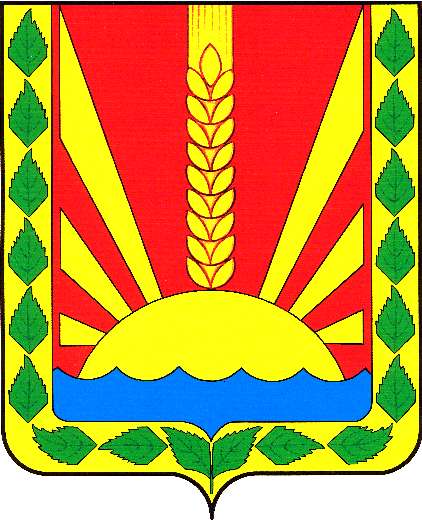 Информационный  вестник Собрания представителей сельского поселения Шентала муниципального района Шенталинский  Самарской областиОФИЦИАЛЬНОЕ ОПУБЛИКОВАНИЕ      	           ж/д_ст.Шентала                                                                               19 декабря  2019г.О  бюджете сельского поселения Шентала муниципального района Шенталинский Самарской области на 2020 год  и  на плановый период 2021 и 2022 годов.   Статья 1.           1.Утвердить основные характеристики бюджета сельского поселения Шентала на 2020год:общий объем доходов –  16090,36 тыс. руб..;общий объем расходов – 16090,36 тыс. руб..;дефицит - 0;            2.Утвердить основные характеристики бюджета сельского поселения Шентала на  2021 год:общий объем доходов –   12682,00 тыс. руб..;общий объем расходов – 12682,00 тыс. руб..;дефицит- 0;	           3.Утвердить основные характеристики бюджета сельского поселения Шентала   2022общий объем доходов –  12682,00 тыс. руб..;общий объем расходов – 12682,00 тыс. руб..;дефицит- 0;  Статья 2.          Утвердить общий объем условно утвержденных расходов:на 2021 год -317,05тыс. руб..;на 2022 год -634,1  тыс.руб..;Статья 3.          Утвердить объем дотаций бюджетам поселений на выравнивание бюджетной обеспеченности, получаемых из бюджета муниципального района:в 2020 году в размере –3372,20  тыс. руб. в т.ч. из областного бюджета  182,32 тыс.руб.;   в 2021 году в размере  - 0в 2022 году в размере -  0 .       Статья 4.   Утвердить межбюджетные трансферты, передаваемые бюджетам сельских поселений из бюджетов муниципальных районов на осуществление части полномочий по решению вопросов местного значения в соответствии с заключенными соглашениями:в 2020 году в размере –199,16  тыс. руб. ;   в 2021 году в размере  - 0в 2022 году в размере -  0 .Статья 5.            Образовать в расходной части  бюджета сельского поселения  Шентала  резервный фонд местной администрации:        в 2020 году в размере  102 тыс. руб.;        в 2021году в размере   102 тыс. руб.;        в 2022 году в размере  102 тыс. руб..Статья 6.           Утвердить объем бюджетных ассигнований дорожного фонда муниципального района Шенталинский:        в 2020 году в размере   1719,00 тыс. руб.;        в 2021году в размере    1812,00тыс. руб.;        в 2022 году в размере   1812,00 тыс. руб.    Статья 8.             Утвердить перечень главных администраторов доходов бюджета сельского поселения  Шентала на 2020 – 2022 годов в соответствии с приложением 1 к настоящему решению.    Утвердить перечень главных администраторов источников финансирования дефицита бюджета  сельского поселения  согласно приложению 2  к настоящему решению.       Статья 9. Утвердить распределение бюджетных ассигнований по разделам, подразделам, целевым статьям, ((муниципальным) программам и непрограммным направлениям деятельности) расходов бюджета сельского поселения Шентала  на 2020 год согласно приложению 3 к настоящему решению.Статья 10.Утвердить распределение бюджетных ассигнований по разделам, подразделам, целевым статьям, ((муниципальным) программам и непрограммным направлениям деятельности) расходов бюджета сельского поселения Шентала  на 2021-2022 гг. согласно приложению 4 к настоящему решению.    Статья 11.Утвердить ведомственная структура расходов бюджета сельского поселения Шентала муниципального района Шенталинский Самарской области на 2020  и на плановый период 2021-2022 годов согласно  приложению  5 , приложения  6  к настоящему решению.    Статья 12.Утвердить источники внутреннего финансирования дефицита муниципального бюджета на 2020 год в соответствии с приложением 7 к настоящему решению.Утвердить источники внутреннего финансирования дефицита муниципального бюджета на плановый период 2021 и 2022 годов в соответствии с приложением 8  к настоящему решению.     Статья 13. Утвердить общий объем бюджетных ассигнований, направляемых на исполнение публичных нормативных обязательств в 2020 году, в размере  0;    Статья 14.             1.Установить предельный объем муниципального внутреннего долга сельского поселения Шентала:в 2020 году в сумме - 0в 2021 году в сумме - 0в 2022 году в сумме - 0    2.Установить верхний предел муниципального внутреннего долга  сельского поселения Шентала:   на 1 января 2020 года в сумме -0, в том числе верхний предел долга  по муниципальным гарантиям – в сумме 0;   на 1 января 2021 года в сумме -0, в том числе верхний предел долга  по муниципальным гарантиям – в сумме 0;   на 1 января 2022 года в сумме -0, в том числе верхний предел долга  по муниципальным гарантиям – в сумме 0;     3.Установить предельный объем расходов на обслуживание муниципального долга  сельского поселения:в 2020 году -0;в 2021 году -0;в 2022 году -0;Статья 15.           Утвердить программу муниципальных внутренних заимствований  сельского поселения Шентала  на 2020 год и на плановый период 2021-2022 годов согласно, приложения № 9 к настоящему решению.Статья 16.            Утвердить программу муниципальных гарантий   сельского поселения Шентала  на 2020 год и на плановый период 2021-2022 годов согласно, приложения №10 к настоящему решению.Статья 17.       Установить, что в 2020-2022 годах предоставление бюджетных кредитов не запланировано.Статья18.           Настоящее решение вступает в силу с 1 января 2020 года и действует по 31 декабря 2020года.Статья 19.          Опубликовать настоящее решение в газете «Вестник поселение  Шентала». Глава сельского поселения Шентала муниципального района Шенталинский Самарской области                                                                          В.И.Миханьков  Председатель Собрания представителей   сельского поселения Шентала  муниципального района Шенталинский     Самарской области                                                                      Г.П.Гафарова                                                                                                                                        ПРИЛОЖЕНИЕ № 1                                                    к   решению Собрания представителей                                                                    сельского поселения Шентала                  муниципального района Шенталинкий Самарской области «О бюджете сельского поселения Шентала муниципального района Шенталинский Самарской области на 2020 год и плановый период 2021-2022гг.»  от 19.12.2019г № 141Перечень главных администраторов доходов  бюджета сельского поселения Шентала                 муниципального района Шенталинский Самарской областиПРИЛОЖЕНИЕ 2 к  решению Собрания представителей сельского поселения Шенталамуниципального района Шенталинский Самарской области «О бюджете сельского поселения Шентала муниципального района ШенталинскийСамарской области на 2020 год и плановый период 2021-2022 гг.» от 9.12.2019г.№ 141Перечень главных администраторов источников финансирования дефицита местного бюджета Приложение 7к  решению собрания  представителей  сельского поселения Шентала  «О бюджете  сельского поселения  Шенталамуниципального района Шенталинский на 2020ги плановый период 2021 и 2022 года»от19.12.2019 г.№ 141  Источники финансирования дефицита бюджета в 2020 году   сельского поселения Шентала муниципального района Шенталинский Самарской области                                                                                                                                                     тыс.руб.Приложение №8к  решению собрания  представителей сельского поселения Шентала «О бюджете  сельского поселения  Шенталамуниципального района Шенталинский Самарской области на 2020и плановый период 2021 и 2022 годов»от 19.12.2019г. №141Источники финансирования дефицита бюджета в 2021-2022 года  сельского поселения  Шентала муниципального района Шенталинский Самарской области                                                                                                                                                    тыс.руб.ПРИЛОЖЕНИЕ 9                  к   решению собрания представителей  сельского поселения Шентала                 «О бюджете сельского поселения Шентала муниципального района Шенталинкий Самарской области на 2020год и на плановый период 2021-2022 годов» от 19.12.2019 г.№141Программа муниципальных  гарантий сельского поселения Шентала муниципального района Шенталинский  Самарской  области 2020 год и на плановый  период 2021 и 2022 годовПрограмма муниципальных  гарантий сельского поселения Шентала муниципального района Шенталинский на 2020 год               тыс. рублейПрограмма муниципальных гарантий сельского поселения Шентала муниципального района Шенталинский  Самарской области на 2021 год               тыс. рублейПрограмма муниципальных гарантий сельского поселения Шентала  муниципального  района Шенталинский Самарской области    на 2022 год               тыс. рублейПРИЛОЖЕНИЕ 10к   решению собрания представителей сельского поселения Шентала                                                    «О бюджете  сельского поселения Шентала муниципального района Шенталинский Самарской области на 2020 год ина плановый период 2021 и 2022 годов»от 19.12.2019г.№141Программа муниципальных внутренних заимствований  сельского поселения Шентала муниципального района Шенталинский Самарской области на 2020 год и на плановый период 2021 и 2023 годовПрограмма муниципальных  внутренних заимствований сельского поселения  Шентала муниципального района Шенталинский на 2020год.                                                                                                                                                                                 тыс. рублейПрограмма муниципальных внутренних  заимствований сельского поселения  Шентала муниципального района Шенталинский Самарской области на 2021год.                                                                                                                                                                                    тыс. рублейПрограмма муниципальных внутренних заимствований сельского поселения Шентала муниципального района Шенталинский Самарской области на 2022 год                                                                                                                                                                                    тыс. рублейПОЯСНИТЕЛЬНАЯ  ЗАПИСКАк  решению Собрания представителей сельского поселения Шентала «О бюджете  сельского поселения Шентала муниципального района Шенталинский Самарской  области на 2020 год и на плановый период 2021 и 2022 годов»В представленном  проекте решения  «О бюджете  сельского поселения Шентала муниципального района  Шенталинский Самарской  области на 2020 год и на плановый период 2021 и 2022 годы»  доходы бюджета запланированы:на 2020 год в размере  16090,36 тыс. руб.на 2021 год в размере  12682,00 тыс. руб.на 2022 год в размере  12682,00 тыс. руб.Расходы бюджета   запланированы в следующих объемах: на 2020 год в размере  16090,36 тыс. руб.на 2021 год в размере  12682,00 тыс. руб.на 2022 год в размере  12682,00 тыс. руб.ДоходыПрогноз поступления доходов в бюджет сельского поселения Шентала на 2020 год и на плановые период до 2022 года определен с учетом фактических поступлений доходов в 2018 году и ожидаемых поступлений в 2019 году. Доходная часть бюджета сельского поселения состоит из налоговых, неналоговых доходов и безвозмездных поступлений. Ожидается поступления :                                                                                                 тыс. рублейПоступление доходов определено с учетом показателей прогноза социально-экономического развития поселения, а также изменений, внесенных в Налоговый и  Бюджетный Кодексы РФ и рядом других законов и законопроектов.Налог на доходы физических лиц	(КБК 507 1 01 02000 00 0000 110)	Поступление налога на доходы физических лиц в бюджет поселения на 2020 год определено исходя из прогнозируемого фонда оплаты труда на планируемый год согласно прогноза социально-экономического развития поселения с учетом данных Межрайонной инспекции ФНС России №13 по Самарской области: отчет 1-НМ « Отчет о начислении и поступлении налогов, сборов и иных обязательных платежей в бюджетную систему РФ».При расчете поступлений налога на доходы физических лиц учтены: фонд начисленной заработной платы работников по крупным и средним предприятиям и условный фонд начисленной заработной платы по малым предприятиям,  а также  темпы роста фонда оплаты труда; суммы предоставленных налогоплательщикам стандартных, профессиональных, социальных и имущественных налоговых вычетов; сумма задолженности по налогу, пени и штрафам, реальная к взысканию,  а также коэффициент собираемости данного вида налога. При планируемом фонде оплаты труда   ставке налога 13% при нормативе отчисления в бюджет сельского поселения в размере 10% , сумма налога составляет: 	На 2020 год прогнозные показатели составляют – 6400,0 тыс. руб.	Налог на товары (акцизы)(КБК 507 1 03 00000 00 0000 000)            Предусмотрены  отчисления в местный бюджет доходов от уплаты акцизов на  нефтепродукты ,  рассчитанные министерством транспорта и автомобильных дорог Самарской области на основании протяженности автомобильных дорог местного значения.             На 2020 год прогнозные показатели составляют -  1719,00 тыс. руб.Налог на имущество(КБК 507 1 06 00000 00 0000 000) 	Контрольные показатели по налогу на имущество физических лиц  начислены исходят из общей инвентаризационной стоимости строений, помещений и сооружений, находящихся в собственности физических  юридических лиц, находящихся на территории сельского поселения. Предполагается  активировать работу по регистрации в собственность недвижимого имущества            На 2020 год прогнозные показатели составляют -  1300,0 тыс. руб.Исполнение поступлений по земельному налогу планируется за счет вовлечения в налогооблагаемый оборот земельных участков, находящихся под многоквартирными жилыми домами и гаражными объектами, выявления незарегистрированных участков, погашения задолженности по налогу, пени и штрафам             На 2020 год прогнозные показатели составляют – 2300,0 тыс. руб.Доходы  от использования имущества, находящегося в государственной и муниципальной собственности(КБК 507 1 11 00000 00 0000 000)Доходы, получаемые в виде арендной платы за земельные  участки, государственная собственность на которые не разграничена и которые расположены в границах поселения, исходя из заключенных договоров аренды имуществаНа 2020 год прогнозные показатели составляют – 300,0 тыс. руб.Объем налоговых и неналоговых доходов в общей сумме доходов на 2020 год составляет 73%. Большую часть налоговых доходов составляют поступления налога на доходы физических лиц 6400тыс.руб.,  что составляет 37%  от общего объема доходов,  доходы от уплаты земельного налога и налога на имущество 4100тыс.руб. ,что составляет  24%  и доходы в виде налогов на товары (акцизы) 1719 тыс.руб. ,что составляет   10 % .РасходыРасходная часть  бюджета сельского поселения Шентала на 2020 год и на плановый период до 2022 года составлена на основе реестра расходных обязательств сельского поселения Шентала. Реестр расходных обязательств формируется в соответствии с Решением Собрания представителей сельского поселения Шентала «О порядке ведения реестра расходных обязательств сельского поселения Шентала».Суммовые значения расходных обязательств определялись исходя из следующих принципов:- по расходным обязательствам, суммовое значение которых четко определено нормативными правовыми актами   Сельского поселения Шентала и заключенными договорами  и муниципальными контрактами  на приобретение товаров , работ и услуг на 2019.- по расходным обязательствам, суммовое значение которых четко не определены, использовались контрольные значения прироста показателей в плановом году по сравнению с текущим годом.Согласно статье 81 Бюджетного кодекса РФ в структуре расходов бюджета сельского поселения на 2020 годы предусмотрен резервный фонд местной администрации в размере, не превышающем 3 процента общего объема расходов 102 тыс.руб.. Средства резервного фонда предусмотрены на финансовое обеспечение непредвиденных расходов.Рассмотрим Структуру расходов бюджета   в разрезе разделов классификации расходов бюджетов бюджетной системы Российской Федерации на 2020 год:Расходная часть бюджета с. п. Шентала на 2020-2022годы.  условно разделена на программную и непрограммную части. Сумма расходов непрограммной части 2020 года составляет 339 тыс. рублей,     программной части – 15751,36 тыс. рублей.Программная часть расходов  бюджета сформирована на основании муниципальных  программ: -Программа «Нулевой травматизм»  Администрации сельского поселения Шентала муниципального района Шенталинский Самарской области на 2019 – 2021 годы.-Программа "Комплексное развитие систем транспортной инфраструктуры  сельского поселения Шентала муниципального района Шенталинский Самарской области" на 2018-2022 годы и на период до 2033 года;В программе «Дорожное хозяйство сельского поселения Шентала» запланированы расходы на проведение работ, связанных с содержанием и ремонтом дорог общего пользования местного значения.Объем поступления акцизов в бюджет сельского поселения Шентала соответствует нормативам распределения, установленным Законом Самарской области «Об областном бюджете на 2020 год и на плановый период 2021 и 2022 годов» в размере 1718тыс рублей.Целью подпрограммы является сохранение и развитие дорог общего пользования местного значения, обеспечение комфортного проживания граждан. Задачи данной подпрограммы – сохранение протяженности внутрипоселковых автомобильных дорог за счет обсыпки грунтощебнем и организация содержания внутрипоселковых автомобильных дорог. -Программа "Комплексное развитие систем коммунальной инфраструктуры  сельского поселения Шентала муниципального района Шенталинский Самарской области" на 2018-2022 годы и на период до 2033 года;Целью подпрограммы является создание комфортных условий проживания и отдыха населения, комплексное решение проблем благоустройства, улучшение внешнего вида территории сельского поселения. Источником финансирования расходов программы  являются средства местного бюджета. Основными мероприятиями подпрограммы благоустройства являются : озеленение и уборка несанкционированного мусора, содержание мест захоронения, оплата  уличного освещения территории поселения, очистка дорог от снега в зимнее время и грейдерование в летнее время.-Программа "Комплексное развитие социальной инфраструктуры  сельского поселения Шентала муниципального района Шенталинский Самарской области" на 2018-2022 годы и на период до 2033 года;к этой программе разработаны 4 подпрограммы :1.-Подпрограмма "Обеспечение эффективного осуществления полномочий Администрации сельского поселения Шентала»;- предусмотрены расходы на обеспечение функционирования высшего должностного лица и  органов исполнительной власти местной администрации.2.-Подпрограмма "Защита населения и территории от ЧС, обеспечение первичных мер пожарной безопасности"Основной целью программы является защита жизни и здоровья граждан через создание и обеспечение необходимых условий для предупреждения чрезвычайных ситуаций и повышение пожарной безопасности на территории сельского поселения. Программой предусмотрено  вознаграждения членам Добровольной народной дружины, которая создана на территории сельского поселения Шентала 2011 году. Финансирование подпрограммы осуществляется  за счет средств местного бюджета, из расчета 70 рублей  за 1 час  дежурства.3.-Подпрограмма "Развитие сельского хозяйства сельского поселения Шентала"С целью сохранения и развития на территории сельского поселения сельского хозяйства, в частности молочного животноводства, Основным мероприятием подпрограммы является выплата населению субсидии на содержание крупного рогатого скота;4.-Подпрограмма «Основные направления молодежной политики, развитие физической культуры и спорта на территории сельского поселения Шентала муниципального района Шенталинский Самарской области на 2015-2020гг.» Подпрограмма предусматривает  организацию временного трудоустройства несовершеннолетних и безработных граждан. Программа разработана с целью трудового воспитания несовершеннолетних граждан,   и снижения напряженности на рынке труда сельского поселения Шентала. Программа предусматривает приобщение населения к систематическим занятиям физической культурой и спортом путем проведения сельских спортивно-массовых мероприятий и соревнований.Непрограммная часть бюджета включает расходы  резервного фонда и расходы на осуществление первичного воинского учета.. В соответствии со статьей 184.1 Бюджетного кодекса в структуре расходов местного бюджета на 2021 и 2022 годы запланированы условно утвержденные расходы,Общий объем условно  утверждаемых (утвержденных) расходов в случае утверждения бюджета на очередной финансовый год и плановый период на первый год планового периода в объеме не менее 2,5 процента общего объема расходов бюджета (без учета расходов бюджета, предусмотренных за счет межбюджетных трансфертов из других бюджетов бюджетной системы Российской Федерации, имеющих целевое назначение), на второй год планового периода в объеме не менее 5 процентов общего объема расходов бюджета (без учета расходов бюджета, предусмотренных за счет межбюджетных трансфертов из других бюджетов бюджетной системы Российской Федерации, имеющих целевое назначение) (в ред. Федерального закона от 07.05.2013 №104-ФЗ).Общий объем условно утвержденных расходов = налоговые и неналоговые доходы + дотация *2,5% (5 %)Расчет на 2021 год12682,00*2,5%= 317,05 тыс. рублейРасчет на 2022 год12682*5%=634,1 тыс. рублей Данные объемы бюджетных ассигнований предназначены для финансирования расходных обязательств сельского поселения Шентала, которые будут приняты в новом бюджетном цикле.На 1 января 2019 года муниципальные долги и кредиты бюджета сельского поселения Шентала отсутствуют. Внутренние заимствования в 2020 году и плановые периоды 2021 - 2022 годов не планируются.Глава сельского поселения                                  Миханьков В.И.Номер телефона для сообщений в целях предотвращения террористической и экстремистской деятельности 8 (84652) 2-17-572020вторник14 января № 1 (271)Учрежден решением № 134 от 25.02.2010 г. Собрания представителей сельского поселения Шентала муниципального района Шенталинский Самарской области  РЕШЕНИЕ  № 141Код главного администратораКод доходовНаименование главного администратора доходов местного бюджета,Федеральное  казначейство (УФК по Самарской  области)Федеральное  казначейство (УФК по Самарской  области)Федеральное  казначейство (УФК по Самарской  области)1001 03 02230 01 0000 110Доходы от уплаты акцизов на дизельное топливо, подлежащие распределению между бюджетами субъектов Российской Федерации и местными бюджетами с учетом установленных дифференцированных нормативов отчислений в местные бюджеты1001 03 02240 01 0000 110Доходы от уплаты акцизов на моторные масла для дизельных и (или) карбюраторных (инжекторных) двигателей, подлежащие распределению между бюджетами субъектов Российской Федерации и местными бюджетами с учетом установленных дифференцированных нормативов отчислений в местные бюджеты1001 03 02250 01 0000 110Доходы от уплаты акцизов на автомобильный бензин, подлежащие распределению между бюджетами субъектов Российской Федерации и местными бюджетами с учетом установленных дифференцированных нормативов отчислений в местные бюджеты1001 03 02260 01 0000 110Доходы от уплаты акцизов на прямогонный бензин, подлежащие распределению между бюджетами субъектов Российской Федерации и местными бюджетами с учетом установленных дифференцированных нормативов отчислений в местные бюджетыФедеральная налоговая службаФедеральная налоговая службаФедеральная налоговая служба1821 01 02010 01 0000 110Налог на доходы физических лиц с доходов, источником которых является налоговый агент, за исключением доходов, в отношении которых исчисление и уплата налога осуществляются в соответствии со статьями 227, 227.1 и 228 Налогового кодекса Российской Федерации1821 01 02020 01 0000 110Налог на доходы физических лиц с доходов, полученных от осуществления деятельности физическими лицами, зарегистрированными в качестве индивидуальных предпринимателей, нотариусов, занимающихся частной практикой, адвокатов, учредивших адвокатские кабинеты, и других лиц, занимающихся частной практикой в соответствии со статьей 227 Налогового кодекса Российской Федерации1821 01 02030 01 0000 110Налог на доходы физических лиц с доходов, полученных физическими лицами в соответствии со статьей 228 Налогового кодекса Российской Федерации1821 06 01030 10 0000 110Налог на имущество физических лиц, взимаемый по ставкам, применяемым к объектам налогообложения, расположенным в границах сельских поселений1821 06 06033 10 0000 110Земельный налог с организаций, обладающих земельным участком, расположенным в границах сельских поселений1821 06 06043 10 0000 110Земельный налог с физических лиц, обладающих земельным участком, расположенным в границах сельских поселенийСельское поселение Шентала муниципального  района Шенталинский  Самарской  областиСельское поселение Шентала муниципального  района Шенталинский  Самарской  областиСельское поселение Шентала муниципального  района Шенталинский  Самарской  области5071 08 04020 01 0000 110Государственная пошлина за совершение нотариальных действий должностными лицами органов местного самоуправления, уполномоченными в соответствии с законодательными актами Российской Федерации на совершение нотариальных действий5071 11 05025 10 0000 120Доходы, получаемые в виде арендной платы, а также средства от продажи права на заключение договоров аренды за земли, находящиеся в собственности сельских поселений (за исключением земельных участков муниципальных бюджетных и автономных учреждений)5071 11 05035 10 0000 120Доходы от сдачи в аренду имущества, находящегося в оперативном управлении органов управления сельских поселений и созданных ими учреждений (за исключением имущества муниципальных бюджетных и автономных учреждений)5071 11 09045 10 0000 120Прочие поступления от использования имущества, находящегося в собственности сельских поселений (за исключением имущества муниципальных бюджетных и автономных учреждений, а также имущества муниципальных унитарных предприятий, в том числе казенных)5071 14 01050 10 0000 410Доходы от продажи квартир, находящихся в собственности сельских поселений5071 14 02052 10 0000 410Доходы от реализации имущества, находящегося в оперативном управлении учреждений, находящихся в ведении органов управления сельских поселений (за исключением имущества муниципальных бюджетных и автономных учреждений), в части реализации основных средств по указанному имуществу5071 14 02053 10 0000 410Доходы от реализации иного имущества, находящегося в собственности сельских поселений (за исключением имущества муниципальных бюджетных и автономных учреждений, а также имущества муниципальных унитарных предприятий, в том числе казенных), в части реализации основных средств по указанному имуществу5071 14 02052 10 0000 440Доходы от реализации имущества, находящегося в оперативном управлении учреждений, находящихся в ведении органов управления сельских поселений (за исключением имущества муниципальных бюджетных и автономных учреждений), в части реализации основных средств по указанному имуществу5071 14 02053 10 0000 440Доходы от реализации иного имущества, находящегося в собственности сельских поселений (за исключением имущества муниципальных бюджетных и автономных учреждений, а также имущества муниципальных унитарных предприятий, в том числе казенных), в части реализации основных средств по указанному имуществу5071 14 06013 10 0000 430Доходы от продажи земельных участков, государственная собственность на которые не разграничена и которые расположены в границах сельских поселений5071 14 06025 10 0000 430Доходы от продажи земельных участков, находящихся в собственности сельских поселений (за исключением земельных участков муниципальных бюджетных и автономных учреждений)5071 16 33050 10 0000 140Денежные взыскания (штрафы) за нарушение законодательства Российской Федерации о контрактной системе в сфере закупок товаров, работ, услуг для обеспечения государственных и муниципальных нужд для нужд сельских поселений5071 16 90050 10 0000 140Прочие поступления от денежных взысканий (штрафов) и иных сумм в возмещение ущерба, зачисляемые в бюджеты сельских поселений5071 17 01050 10 0000 180Невыясненные поступления, зачисляемые в бюджеты сельских поселений5071 17 05050 10 0000 180Прочие неналоговые доходы бюджетов сельских поселений5072 02 15001 10 0000 150Дотации бюджетам сельских поселений на выравнивание бюджетной обеспеченности5072 02 19999 10 0000 150Прочие дотации бюджетам сельских поселений5072 02 20041 10 0000 150Субсидии бюджетам сельских поселений на строительство, модернизацию, ремонт и содержание автомобильных дорог общего пользования, в том числе дорог в поселениях (за исключением автомобильных дорог федерального значения)5072 02 20216 10 0000 150Субсидии бюджетам сельских поселений на осуществление дорожной деятельности в отношении автомобильных дорог общего пользования, а также капитального ремонта и ремонта дворовых территорий многоквартирных домов, проездов к дворовым территориям многоквартирных домов населенных пунктов5072 02 29999 10 0000 150Прочие субсидии бюджетам сельских поселений5072 02 35118 10 0000 150Субвенции бюджетам сельских поселений на осуществление первичного воинского учета на территориях, где отсутствуют военные комиссариаты5072 02 40014 10 0000 150Межбюджетные трансферты, передаваемые бюджетам сельских поселений из бюджетов муниципальных районов на осуществление части полномочий по решению вопросов местного значения в соответствии с заключенными соглашениями5072 07 05030 10 0000 150Прочие безвозмездные поступления в бюджеты сельских поселений5072 19 60010 10 0000 150Возврат прочих остатков субсидий, субвенций и иных межбюджетных трансфертов, имеющих целевое назначение, прошлых лет из бюджетов сельских поселенийКомитет  по  управлению имуществом, архитектуры, капитального строительства и  жилищно коммунального  хозяйства  муниципального  района Шенталинский  Самарской  областиКомитет  по  управлению имуществом, архитектуры, капитального строительства и  жилищно коммунального  хозяйства  муниципального  района Шенталинский  Самарской  областиКомитет  по  управлению имуществом, архитектуры, капитального строительства и  жилищно коммунального  хозяйства  муниципального  района Шенталинский  Самарской  области8251 11 05025 10 0000 120Доходы, получаемые в виде арендной платы, а также средства от продажи права на заключение договоров аренды за земли, находящиеся в собственности сельских поселений (за исключением земельных участков муниципальных бюджетных и автономных учреждений)Код админ истра тора Код группы, код подгруппы, статьи и вида источника финансирования дефицита Наименование главных администраторов групп, подгрупп, статей, 	видов 	источников 	финансирования 	дефицита бюджета 507Администрация сельского поселения Шентала50701000000000000000 Источники внутреннего финансирования дефицитов бюджетов 50701050000000000000 Изменение остатков средств на счетах по учету средств бюджетов 50701050000000000500 Увеличение остатков средств бюджетов 50701050200000000500 Увеличение прочих остатков средств бюджетов 50701050201000000510 Увеличение прочих остатков денежных средств бюджетов 50701050201100000510 Увеличение прочих остатков денежных средств бюджетов поселений 50701050000000000600 Уменьшение остатков средств бюджетов 50701050200000000600 Уменьшение прочих остатков средств бюджетов 50701050201000000610 Уменьшение прочих остатков денежных средств бюджетов 50701050201100000610 Уменьшение прочих остатков денежных средств бюджетов поселений Приложение №3                                                  к  решению собрания представителей сельского поселения Шентала мунципального района Шенталинский Самарской области "О бюджете сельского поселения Шентала муниципального района Шенталинский Самарской области  на 2020 год и на плановый период 2021 и 2022 гг" 19.12.2019г.№ 141  Приложение №3                                                  к  решению собрания представителей сельского поселения Шентала мунципального района Шенталинский Самарской области "О бюджете сельского поселения Шентала муниципального района Шенталинский Самарской области  на 2020 год и на плановый период 2021 и 2022 гг" 19.12.2019г.№ 141  Приложение №3                                                  к  решению собрания представителей сельского поселения Шентала мунципального района Шенталинский Самарской области "О бюджете сельского поселения Шентала муниципального района Шенталинский Самарской области  на 2020 год и на плановый период 2021 и 2022 гг" 19.12.2019г.№ 141  Распределение бюдженых ассигнований по целевым статьям (муниципальным програмам сельского поселения Шентала и непрограммным направлениям деятельности), группам и подгруппам видов расходов классификации расходов бюджета сельского поселения Шентала муниципального района Шенталинский Самарской области на 2020 годРаспределение бюдженых ассигнований по целевым статьям (муниципальным програмам сельского поселения Шентала и непрограммным направлениям деятельности), группам и подгруппам видов расходов классификации расходов бюджета сельского поселения Шентала муниципального района Шенталинский Самарской области на 2020 годРаспределение бюдженых ассигнований по целевым статьям (муниципальным програмам сельского поселения Шентала и непрограммным направлениям деятельности), группам и подгруппам видов расходов классификации расходов бюджета сельского поселения Шентала муниципального района Шенталинский Самарской области на 2020 годРаспределение бюдженых ассигнований по целевым статьям (муниципальным програмам сельского поселения Шентала и непрограммным направлениям деятельности), группам и подгруппам видов расходов классификации расходов бюджета сельского поселения Шентала муниципального района Шенталинский Самарской области на 2020 годРаспределение бюдженых ассигнований по целевым статьям (муниципальным програмам сельского поселения Шентала и непрограммным направлениям деятельности), группам и подгруппам видов расходов классификации расходов бюджета сельского поселения Шентала муниципального района Шенталинский Самарской области на 2020 годРаспределение бюдженых ассигнований по целевым статьям (муниципальным програмам сельского поселения Шентала и непрограммным направлениям деятельности), группам и подгруппам видов расходов классификации расходов бюджета сельского поселения Шентала муниципального района Шенталинский Самарской области на 2020 годРаспределение бюдженых ассигнований по целевым статьям (муниципальным програмам сельского поселения Шентала и непрограммным направлениям деятельности), группам и подгруппам видов расходов классификации расходов бюджета сельского поселения Шентала муниципального района Шенталинский Самарской области на 2020 годРаспределение бюдженых ассигнований по целевым статьям (муниципальным програмам сельского поселения Шентала и непрограммным направлениям деятельности), группам и подгруппам видов расходов классификации расходов бюджета сельского поселения Шентала муниципального района Шенталинский Самарской области на 2020 годРаспределение бюдженых ассигнований по целевым статьям (муниципальным програмам сельского поселения Шентала и непрограммным направлениям деятельности), группам и подгруппам видов расходов классификации расходов бюджета сельского поселения Шентала муниципального района Шенталинский Самарской области на 2020 годРаспределение бюдженых ассигнований по целевым статьям (муниципальным програмам сельского поселения Шентала и непрограммным направлениям деятельности), группам и подгруппам видов расходов классификации расходов бюджета сельского поселения Шентала муниципального района Шенталинский Самарской области на 2020 годРаспределение бюдженых ассигнований по целевым статьям (муниципальным програмам сельского поселения Шентала и непрограммным направлениям деятельности), группам и подгруппам видов расходов классификации расходов бюджета сельского поселения Шентала муниципального района Шенталинский Самарской области на 2020 годРаспределение бюдженых ассигнований по целевым статьям (муниципальным програмам сельского поселения Шентала и непрограммным направлениям деятельности), группам и подгруппам видов расходов классификации расходов бюджета сельского поселения Шентала муниципального района Шенталинский Самарской области на 2020 годРаспределение бюдженых ассигнований по целевым статьям (муниципальным програмам сельского поселения Шентала и непрограммным направлениям деятельности), группам и подгруппам видов расходов классификации расходов бюджета сельского поселения Шентала муниципального района Шенталинский Самарской области на 2020 годРдПрПрЦелевая статьяЦелевая статьяВРВРНаименование показателяНаименование показателяСумма , тыс.руб.Сумма , тыс.руб.Сумма , тыс.руб.Сумма , тыс.руб.РдПрПрЦелевая статьяЦелевая статьяВРВРНаименование показателяНаименование показателяВсегоВсегов т.ч. Областной бюджетв т.ч. по передан.полномочиям1223344556678Программное направление расходовПрограммное направление расходов15751,3615751,36199,1701ОБЩЕГОСУДАРСТВЕННЫЕ ВОПРОСЫОБЩЕГОСУДАРСТВЕННЫЕ ВОПРОСЫ4634463426,64010202Функционирование высшего должностного лица субъекта Российской Федерации и местного самоуправленияФункционирование высшего должностного лица субъекта Российской Федерации и местного самоуправления705705Подпрограмма «Обеспечение эффективного осуществления полномочий Администрацией сельского поселения Шентала муниципального района Шенталинский Самарской области на 2019-2021 годы»Подпрограмма «Обеспечение эффективного осуществления полномочий Администрацией сельского поселения Шентала муниципального района Шенталинский Самарской области на 2019-2021 годы»01020276200110107620011010120120Расходы на обеспечение выполнения функций органами местного самоуправленияРасходы на обеспечение выполнения функций органами местного самоуправления70570501020276200110107620011010Расходы на выплаты персоналу государственных ( муниципальных) органовРасходы на выплаты персоналу государственных ( муниципальных) органов705705010404Функционирование Правительства Российской Федерации, высшихорганов исполнительной власти субъектов Российской Федерации, мепстных администрацийФункционирование Правительства Российской Федерации, высшихорганов исполнительной власти субъектов Российской Федерации, мепстных администраций355235520Подпрограмма «Обеспечение эффективного осуществления полномочий Администрацией сельского поселения Шентала муниципального района Шенталинский Самарской области на 2019-2021годы»Подпрограмма «Обеспечение эффективного осуществления полномочий Администрацией сельского поселения Шентала муниципального района Шенталинский Самарской области на 2019-2021годы»01040476200110107620011010120120Расходы на обеспечение выполнения функций органами местного самоуправленияРасходы на обеспечение выполнения функций органами местного самоуправления3552,003552,0001040476200110107620011010240240Расходы на выплаты персоналу государственных ( муниципальных) органовРасходы на выплаты персоналу государственных ( муниципальных) органов2660266001040476200110107620011010850850Иные закупки товаров, работ и услуг для обеспечения государственных ( муниципальных) нуждИные закупки товаров, работ и услуг для обеспечения государственных ( муниципальных) нужд84284201040476200110107620011010Уплата налогов, сборов и иных платежейУплата налогов, сборов и иных платежей5050011313Другие общегосударственные вопросыДругие общегосударственные вопросы376,64376,6401131375000000007500000000240240Программа "Нулевой травматизм"Администрации сельского поселения  Шентала муниципального района  Шенталинский Самарской области на 2018-2021 годы и на период до 2033 годаПрограмма "Нулевой травматизм"Администрации сельского поселения  Шентала муниципального района  Шенталинский Самарской области на 2018-2021 годы и на период до 2033 года5501131375000200107500020010Прочая закупка товаров , работ и услугПрочая закупка товаров , работ и услуг55011313Непрограммные направления расходов местного бюджетаНепрограммные направления расходов местного бюджета34534501131380 1 00 2000080 1 00 20000240240Закупка товаров, работ и услуг для муниципальных нуждЗакупка товаров, работ и услуг для муниципальных нужд34534501131380 1 00 2001080 1 00 20010Иные закупки товаров, работ и услуг для обеспечения государственных ( муниципальных) нуждИные закупки товаров, работ и услуг для обеспечения государственных ( муниципальных) нужд34534501131376500200137650020013Снижение напряженности на рынке трудаСнижение напряженности на рынке труда26,6426,6426,6401131376500200137650020013Закупка товаров, работ и услуг для обеспечения государственных (муниципальных) нуждЗакупка товаров, работ и услуг для обеспечения государственных (муниципальных) нужд26,6426,6426,6401131376500200137650020013Иные закупки товаров, работ и услуг для обеспечения государственных (муниципальных) нуждИные закупки товаров, работ и услуг для обеспечения государственных (муниципальных) нужд26,6426,6426,6403НАЦИОНАЛЬНАЯ БЕЗОПАСНОСТЬНАЦИОНАЛЬНАЯ БЕЗОПАСНОСТЬ200200Программа комплексного развития социальной инфраструктуры сельского поселения  Шентала муниципального района  Шенталинский Самарской области на 2018-2021 годы и на период до 2033 годаПрограмма комплексного развития социальной инфраструктуры сельского поселения  Шентала муниципального района  Шенталинский Самарской области на 2018-2021 годы и на период до 2033 года03141476400200107640020010Подпрограмма "Защита населения и территории сельского поселения Шентала от чрезвычайных ситуаций, обеспечение первичных мер пожарной безопасности на 2019-2021 годы"Подпрограмма "Защита населения и территории сельского поселения Шентала от чрезвычайных ситуаций, обеспечение первичных мер пожарной безопасности на 2019-2021 годы"20020003141476400200107640020010240240Закупка товаров, работ и услуг для муниципальных нуждЗакупка товаров, работ и услуг для муниципальных нужд20020003141476400200107640020010Иные закупки товаров, работ и услуг для обеспечения государственных ( муниципальных) нуждИные закупки товаров, работ и услуг для обеспечения государственных ( муниципальных) нужд20020004НАЦИОНАЛЬНАЯ ЭКОНОМИКАНАЦИОНАЛЬНАЯ ЭКОНОМИКА1941,531941,530172,53Программа комплексного развития социальной инфраструктуры сельского поселения  Шентала муниципального района  Шенталинский Самарской области на 2018-2021 годы и на период до 2033 годаПрограмма комплексного развития социальной инфраструктуры сельского поселения  Шентала муниципального района  Шенталинский Самарской области на 2018-2021 годы и на период до 2033 года04050576100720007610072000800800Подпрограмма "Развитие сельского хозяйства и регулирование рынков сельскохозяйственной продукции, сырья и продовольствия на 2019-2021годы"Подпрограмма "Развитие сельского хозяйства и регулирование рынков сельскохозяйственной продукции, сырья и продовольствия на 2019-2021годы"5050004050576 1 00 7200076 1 00 72000810810Прочая закупка товаров, работ и услугПрочая закупка товаров, работ и услуг5050004050576 1 00 7230076 1 00 72300814814Закупка товаров, работ и услуг для обеспечения государственных (муниципальных) нуждЗакупка товаров, работ и услуг для обеспечения государственных (муниципальных) нужд50500040505761  00 72300761  00 72300Субсидии юридическим лицам ( кроме некоммерческих организаций), индивидуальным предпринимателям, физическим лицамСубсидии юридическим лицам ( кроме некоммерческих организаций), индивидуальным предпринимателям, физическим лицам5050040505Прочая закупка товаров, работ и услуг карантин.сорнякиПрочая закупка товаров, работ и услуг карантин.сорняки17,5317,5317,5304050576100740007610074000Закупка товаров, работ и услуг для обеспечения государственных (муниципальных) нуждЗакупка товаров, работ и услуг для обеспечения государственных (муниципальных) нужд17,5317,5317,5304050576100743807610074380Иные закупки товаров, работ и услуг для обеспечения государственных (муниципальных) нужд  Иные закупки товаров, работ и услуг для обеспечения государственных (муниципальных) нужд  17,5317,5317,5304050576100750007610075000Прочая закупка товаров, работ и услуг отлов безнадз.животныхПрочая закупка товаров, работ и услуг отлов безнадз.животных15515515504050576100750007610075000Закупка товаров, работ и услуг для обеспечения государственных (муниципальных) нуждЗакупка товаров, работ и услуг для обеспечения государственных (муниципальных) нужд15515515504050576100752907610075290Иные закупки товаров, работ и услуг для обеспечения государственных (муниципальных) нужд  Иные закупки товаров, работ и услуг для обеспечения государственных (муниципальных) нужд  155155155040909Дорожное хозяйство ( дорожные фонды)Дорожное хозяйство ( дорожные фонды)1719171904090977000200107700020010200200Программа комплексного развития систем транспортной инфраструктуры  сельского поселения  Шентала  муниципального района  Шенталинский   Самарской области  на 2017 -2021 года и на период до 2033 г.Программа комплексного развития систем транспортной инфраструктуры  сельского поселения  Шентала  муниципального района  Шенталинский   Самарской области  на 2017 -2021 года и на период до 2033 г.1719171904090977000200107700020010240240Закупка товаров, работ и услуг для муниципальных нуждЗакупка товаров, работ и услуг для муниципальных нужд1719171904090977000200107700020010Иные закупки товаров, работ и услуг для обеспечения государственных ( муниципальных) нуждИные закупки товаров, работ и услуг для обеспечения государственных ( муниципальных) нужд1719171905Жилищно-коммунальное хозяйствоЖилищно-коммунальное хозяйство8896,198896,190050101Жилищное Жилищное 350,00350,00200200Муниципальной целевой программы комплексного развития коммунальной инфраструктуры в сельском поселении Шентала муниципального района Шенталинский Самарской области на 2017-2033 гг.» Муниципальной целевой программы комплексного развития коммунальной инфраструктуры в сельском поселении Шентала муниципального района Шенталинский Самарской области на 2017-2033 гг.» 05010178000200107800020010240240Закупка товаров, работ и услуг для муниципальных нуждЗакупка товаров, работ и услуг для муниципальных нужд35035005010178000200107800020010Иные закупки товаров, работ и услуг для обеспечения государственных ( муниципальных) нуждИные закупки товаров, работ и услуг для обеспечения государственных ( муниципальных) нужд350350050202200200           Коммунальное хозяйство           Коммунальное хозяйство30030005020278000200507800020050240240Закупка товаров, работ и услуг для муниципальных нуждЗакупка товаров, работ и услуг для муниципальных нужд30030005020278000200507800020050Иные закупки товаров, работ и услуг для обеспечения государственных ( муниципальных) нуждИные закупки товаров, работ и услуг для обеспечения государственных ( муниципальных) нужд300300050303БлагоустройствоБлагоустройство8246,198246,19Программа комплексного развития социальной инфраструктуры сельского поселения  Шентала муниципального района  Шенталинский Самарской области на 2018-2021 годы и на период до 2033 годаПрограмма комплексного развития социальной инфраструктуры сельского поселения  Шентала муниципального района  Шенталинский Самарской области на 2018-2021 годы и на период до 2033 года050303200200Подпрограмма "Благоустройство территории сельского поселения Шентала на 2015-2020гг"Подпрограмма "Благоустройство территории сельского поселения Шентала на 2015-2020гг"8246,198246,1905030376 3 00 2000076 3 00 20000240240Закупка товаров, работ и услуг для муниципальных нужд Закупка товаров, работ и услуг для муниципальных нужд 8246,198246,1905030376 3 00 2001076 3 00 20010240240Иные закупки товаров, работ и услуг для обеспечения государственных ( муниципальных) нужд (уличное освещение)Иные закупки товаров, работ и услуг для обеспечения государственных ( муниципальных) нужд (уличное освещение)2780278005030376 3 00 2002076 3 00 20020240240Иные закупки товаров, работ и услуг для обеспечения государственных ( муниципальных) нужд (содержение дорог)Иные закупки товаров, работ и услуг для обеспечения государственных ( муниципальных) нужд (содержение дорог)1500150005030376 3 00 2003076 3 00 20030240240Иные закупки товаров, работ и услуг для обеспечения государственных ( муниципальных) нужд (озеленение)Иные закупки товаров, работ и услуг для обеспечения государственных ( муниципальных) нужд (озеленение)1052,191052,1905030376300S003076300S0030240240Иные закупки товаров, работ и услуг для обеспечения государственных ( муниципальных) нужд соф.рас.обязИные закупки товаров, работ и услуг для обеспечения государственных ( муниципальных) нужд соф.рас.обяз1914191405030376 3 00 2004076 3 00 20040Иные закупки товаров, работ и услуг для обеспечения государственных ( муниципальных) нужд (прочие)Иные закупки товаров, работ и услуг для обеспечения государственных ( муниципальных) нужд (прочие)1000100007ОБРАЗОВАНИЕОБРАЗОВАНИЕ303007Программа комплексного развития социальной инфраструктуры сельского поселения  Шентала муниципального района  Шенталинский Самарской области на 2018-2021 годы и на период до 2033 годаПрограмма комплексного развития социальной инфраструктуры сельского поселения  Шентала муниципального района  Шенталинский Самарской области на 2018-2021 годы и на период до 2033 года070707Подпрограмма «Основные направления молодежной политики, развитие физической культуры и спорта на территории сельского поселения Шентала муниципального района Шенталинский Самарской области на 2015-2020гг.» Подпрограмма «Основные направления молодежной политики, развитие физической культуры и спорта на территории сельского поселения Шентала муниципального района Шенталинский Самарской области на 2015-2020гг.» 303007070776500200107650020010Молодежная политика и оздоровление детейМолодежная политика и оздоровление детей303007070776500200107650020010240240Закупка товаров, работ и услуг для муниципальных нужд Закупка товаров, работ и услуг для муниципальных нужд 303007070776500200107650020010Иные закупки товаров, работ и услуг для обеспечения государственных ( муниципальных) нужд (прочие)Иные закупки товаров, работ и услуг для обеспечения государственных ( муниципальных) нужд (прочие)303011ФИЗИЧЕСКАЯ КУЛЬТУРА И СПОРТФИЗИЧЕСКАЯ КУЛЬТУРА И СПОРТ505011Программа комплексного развития социальной инфраструктуры сельского поселения  Шентала муниципального района  Шенталинский Самарской области на 2018-2021 годы и на период до 2033 годаПрограмма комплексного развития социальной инфраструктуры сельского поселения  Шентала муниципального района  Шенталинский Самарской области на 2018-2021 годы и на период до 2033 года110101Подпрограмма «Основные направления молодежной политики, развитие физической культуры и спорта на территории сельского поселения Шентала муниципального района Шенталинский Самарской области на 2015-2020гг.» Подпрограмма «Основные направления молодежной политики, развитие физической культуры и спорта на территории сельского поселения Шентала муниципального района Шенталинский Самарской области на 2015-2020гг.» 505011010176500200107650020010Развитие физической культуры и спорта Развитие физической культуры и спорта 505011010176500200107650020010240240закупка товаров, работ и услуг для муниципальных нуждзакупка товаров, работ и услуг для муниципальных нужд505011010176500200107650020010Иные закупки товаров, работ и услуг для обеспечения государственных ( муниципальных) нужд (прочие)Иные закупки товаров, работ и услуг для обеспечения государственных ( муниципальных) нужд (прочие)5050Непрограммные направления расходов местного бюджетаНепрограммные направления расходов местного бюджета3393397001040480300000008030000000540540Непрограммные направления расходов местного бюджетаНепрограммные направления расходов местного бюджета70707001040480300782108030078210Межбюджетные трансферты,предоставляемые в бюджет мунципального района в соответствиис заключенными  соглашениями о передаче органам местного самоуправления  полномочий   (из поселения в район)Межбюджетные трансферты,предоставляемые в бюджет мунципального района в соответствиис заключенными  соглашениями о передаче органам местного самоуправления  полномочий   (из поселения в район)70707001070780100200108010020010Обеспечение проведения выборов и референдумовОбеспечение проведения выборов и референдумов16716701070780100200108010020010880880Иные бюджетные ассигнованияИные бюджетные ассигнования16716701070780100200108010020010Прочая закупка товаров, работ и услугПрочая закупка товаров, работ и услуг167167011111Резервные фондыРезервные фонды10210201111180 0 00 0000080 0 00 00000Непрограммные направления расходов местного бюджетаНепрограммные направления расходов местного бюджета10210201111180 1 00 0000080 1 00 00000Непрограммные направления расходов местного бюджета в области общегосударственных вопросов, обслуживания государственного внутреннего и муниципального долгаНепрограммные направления расходов местного бюджета в области общегосударственных вопросов, обслуживания государственного внутреннего и муниципального долга10210201111180 1 00 7990080 1 00 79900870870Резервный фонд местной администрацииРезервный фонд местной администрации10210201111180 1 00 7990080 1 00 79900Резервные средстваРезервные средства102102Всего расходовВсего расходов16090,3616090,360199,17Приложение №4                                                                                                         к  решению Собрания представителей сельского поселения Шентала муниципального района Шеналинский Самарской области  "О бюджете сельского поселения Шентала муниципального района Шенталинский Самарской области  на 2020 год и на плановый период 2021 и 2022 гг" 19.12.2019г.№ 141  Приложение №4                                                                                                         к  решению Собрания представителей сельского поселения Шентала муниципального района Шеналинский Самарской области  "О бюджете сельского поселения Шентала муниципального района Шенталинский Самарской области  на 2020 год и на плановый период 2021 и 2022 гг" 19.12.2019г.№ 141  Приложение №4                                                                                                         к  решению Собрания представителей сельского поселения Шентала муниципального района Шеналинский Самарской области  "О бюджете сельского поселения Шентала муниципального района Шенталинский Самарской области  на 2020 год и на плановый период 2021 и 2022 гг" 19.12.2019г.№ 141  Приложение №4                                                                                                         к  решению Собрания представителей сельского поселения Шентала муниципального района Шеналинский Самарской области  "О бюджете сельского поселения Шентала муниципального района Шенталинский Самарской области  на 2020 год и на плановый период 2021 и 2022 гг" 19.12.2019г.№ 141  Приложение №4                                                                                                         к  решению Собрания представителей сельского поселения Шентала муниципального района Шеналинский Самарской области  "О бюджете сельского поселения Шентала муниципального района Шенталинский Самарской области  на 2020 год и на плановый период 2021 и 2022 гг" 19.12.2019г.№ 141  Приложение №4                                                                                                         к  решению Собрания представителей сельского поселения Шентала муниципального района Шеналинский Самарской области  "О бюджете сельского поселения Шентала муниципального района Шенталинский Самарской области  на 2020 год и на плановый период 2021 и 2022 гг" 19.12.2019г.№ 141  Распределение бюдженых ассигнований по целевым статьям (муниципальным програмам сельского поселения Шентала и непрограммным направлениям деятельности), группам и подгруппам видов расходов классификации расходов бюджета сельского поселения Шентала муниципального района Шенталинский Самарской области на 2021-2022 годыРаспределение бюдженых ассигнований по целевым статьям (муниципальным програмам сельского поселения Шентала и непрограммным направлениям деятельности), группам и подгруппам видов расходов классификации расходов бюджета сельского поселения Шентала муниципального района Шенталинский Самарской области на 2021-2022 годыРаспределение бюдженых ассигнований по целевым статьям (муниципальным програмам сельского поселения Шентала и непрограммным направлениям деятельности), группам и подгруппам видов расходов классификации расходов бюджета сельского поселения Шентала муниципального района Шенталинский Самарской области на 2021-2022 годыРаспределение бюдженых ассигнований по целевым статьям (муниципальным програмам сельского поселения Шентала и непрограммным направлениям деятельности), группам и подгруппам видов расходов классификации расходов бюджета сельского поселения Шентала муниципального района Шенталинский Самарской области на 2021-2022 годыРаспределение бюдженых ассигнований по целевым статьям (муниципальным програмам сельского поселения Шентала и непрограммным направлениям деятельности), группам и подгруппам видов расходов классификации расходов бюджета сельского поселения Шентала муниципального района Шенталинский Самарской области на 2021-2022 годыРаспределение бюдженых ассигнований по целевым статьям (муниципальным програмам сельского поселения Шентала и непрограммным направлениям деятельности), группам и подгруппам видов расходов классификации расходов бюджета сельского поселения Шентала муниципального района Шенталинский Самарской области на 2021-2022 годыРаспределение бюдженых ассигнований по целевым статьям (муниципальным програмам сельского поселения Шентала и непрограммным направлениям деятельности), группам и подгруппам видов расходов классификации расходов бюджета сельского поселения Шентала муниципального района Шенталинский Самарской области на 2021-2022 годыРаспределение бюдженых ассигнований по целевым статьям (муниципальным програмам сельского поселения Шентала и непрограммным направлениям деятельности), группам и подгруппам видов расходов классификации расходов бюджета сельского поселения Шентала муниципального района Шенталинский Самарской области на 2021-2022 годыРаспределение бюдженых ассигнований по целевым статьям (муниципальным програмам сельского поселения Шентала и непрограммным направлениям деятельности), группам и подгруппам видов расходов классификации расходов бюджета сельского поселения Шентала муниципального района Шенталинский Самарской области на 2021-2022 годыРаспределение бюдженых ассигнований по целевым статьям (муниципальным програмам сельского поселения Шентала и непрограммным направлениям деятельности), группам и подгруппам видов расходов классификации расходов бюджета сельского поселения Шентала муниципального района Шенталинский Самарской области на 2021-2022 годыРаспределение бюдженых ассигнований по целевым статьям (муниципальным програмам сельского поселения Шентала и непрограммным направлениям деятельности), группам и подгруппам видов расходов классификации расходов бюджета сельского поселения Шентала муниципального района Шенталинский Самарской области на 2021-2022 годытыс.руб.РзПРЦелевая статьяВРНаименование показателя2021 г2021 г2021 г2022г2022г2022гРзПРЦелевая статьяВРНаименование показателяВсегов т.ч. Областной бюджетв т.ч. по передан.полномочиямВсегов т.ч. Областной бюджетв т.ч. по передан.полномочиям1234567891011Программное направление расходов12262,9511945,9001ОБЩЕГОСУДАРСТВЕННЫЕ ВОПРОСЫ460746070102Функционирование высшего должностного лица субъекта Российской Федерации и местного самоуправления705705Подпрограмма «Обеспечение эффективного осуществления полномочий Администрацией сельского поселения Шентала муниципального района Шенталинский Самарской области на 2019-2021 годы»01027620011010Расходы на обеспечение выполнения функций органами местного самоуправления70570501027620011010120Расходы на выплаты персоналу государственных ( муниципальных) органов7057050104Функционирование Правительства Российской Федерации, высшихорганов исполнительной власти субъектов Российской Федерации, мепстных администраций35523552Подпрограмма «Обеспечение эффективного осуществления полномочий Администрацией сельского поселения Шентала муниципального района Шенталинский Самарской области на 2019-2021годы»01047620011010Расходы на обеспечение выполнения функций органами местного самоуправления3552,003552,0001047620011010120Расходы на выплаты персоналу государственных ( муниципальных) органов2660266001047620011010240Иные закупки товаров, работ и услуг для обеспечения государственных ( муниципальных) нужд84284201047620011010850Уплата налогов, сборов и иных платежей50500113Другие общегосударственные вопросы35035001137500000000Программа "Нулевой травматизм"Администрации сельского поселения  Шентала муниципального района  Шенталинский Самарской области на 2018-2021 годы и на период до 2033 года5501137500020010240Прочая закупка товаров , работ и услуг550113Непрограммные направления расходов местного бюджета345345011380 1 00 20000Закупка товаров, работ и услуг для муниципальных нужд345345011380 1 00 20010240Иные закупки товаров, работ и услуг для обеспечения государственных ( муниципальных) нужд34534503НАЦИОНАЛЬНАЯ БЕЗОПАСНОСТЬ200200Программа комплексного развития социальной инфраструктуры сельского поселения  Шентала муниципального района  Шенталинский Самарской области на 2018-2021 годы и на период до 2033 года03147640020010Подпрограмма "Защита населения и территории сельского поселения Шентала от чрезвычайных ситуаций, обеспечение первичных мер пожарной безопасности на 2019-2021 годы"20020003147640020010Закупка товаров, работ и услуг для муниципальных нужд20020003147640020010240Иные закупки товаров, работ и услуг для обеспечения государственных ( муниципальных) нужд20020004НАЦИОНАЛЬНАЯ ЭКОНОМИКА1862018120405Программа комплексного развития социальной инфраструктуры сельского поселения  Шентала муниципального района  Шенталинский Самарской области на 2018-2021 годы и на период до 2033 года1862181204057610072000Подпрограмма "Развитие сельского хозяйства и регулирование рынков сельскохозяйственной продукции, сырья и продовольствия на 2019-2021годы"5000040576 1 00 72000800Прочая закупка товаров, работ и услуг5000040576 1 00 72300810Закупка товаров, работ и услуг для обеспечения государственных (муниципальных) нужд50000405761  00 72300814Субсидии юридическим лицам ( кроме некоммерческих организаций), индивидуальным предпринимателям, физическим лицам500409Дорожное хозяйство ( дорожные фонды)1812181204097700020010Программа комплексного развития систем транспортной инфраструктуры  сельского поселения  Шентала  муниципального района  Шенталинский   Самарской области  на 2017 -2021 года и на период до 2033 г.1812181204097700020010200Закупка товаров, работ и услуг для муниципальных нужд1812181204097700020010240Иные закупки товаров, работ и услуг для обеспечения государственных ( муниципальных) нужд1812181205Жилищно-коммунальное хозяйство5513,9505246,900501Жилищное 350,00350,000501Муниципальной целевой программы комплексного развития коммунальной инфраструктуры в сельском поселении Шентала муниципального района Шенталинский Самарской области на 2017-2033 гг.» 05017800020010200Закупка товаров, работ и услуг для муниципальных нужд35035005017800020010240Иные закупки товаров, работ и услуг для обеспечения государственных ( муниципальных) нужд3503500502           Коммунальное хозяйство30030005027800020050200Закупка товаров, работ и услуг для муниципальных нужд30030005027800020050240Иные закупки товаров, работ и услуг для обеспечения государственных ( муниципальных) нужд3003000503Благоустройство4863,954596,9Программа комплексного развития социальной инфраструктуры сельского поселения  Шентала муниципального района  Шенталинский Самарской области на 2018-2021 годы и на период до 2033 года0503Подпрограмма "Благоустройство территории сельского поселения Шентала на 2015-2020гг"4863,954596,9050376 3 00 20000200Закупка товаров, работ и услуг для муниципальных нужд 4863,954596,9050376 3 00 20010240Иные закупки товаров, работ и услуг для обеспечения государственных ( муниципальных) нужд (уличное освещение)27002700050376 3 00 20020240Иные закупки товаров, работ и услуг для обеспечения государственных ( муниципальных) нужд (содержение дорог)500500050376 3 00 20030240Иные закупки товаров, работ и услуг для обеспечения государственных ( муниципальных) нужд (озеленение)963,95696,9050376 3 00 20040240Иные закупки товаров, работ и услуг для обеспечения государственных ( муниципальных) нужд (прочие)70070007ОБРАЗОВАНИЕ3030Программа комплексного развития социальной инфраструктуры сельского поселения  Шентала муниципального района  Шенталинский Самарской области на 2018-2021 годы и на период до 2033 года07Подпрограмма «Основные направления молодежной политики, развитие физической культуры и спорта на территории сельского поселения Шентала муниципального района Шенталинский Самарской области на 2015-2020гг.» 303007077650020010Молодежная политика и оздоровление детей303007077650020010Закупка товаров, работ и услуг для муниципальных нужд 303007077650020010240Иные закупки товаров, работ и услуг для обеспечения государственных ( муниципальных) нужд (прочие)303011ФИЗИЧЕСКАЯ КУЛЬТУРА И СПОРТ5050Программа комплексного развития социальной инфраструктуры сельского поселения  Шентала муниципального района  Шенталинский Самарской области на 2018-2021 годы и на период до 2033 года11Подпрограмма «Основные направления молодежной политики, развитие физической культуры и спорта на территории сельского поселения Шентала муниципального района Шенталинский Самарской области на 2015-2020гг.» 505011017650020010Развитие физической культуры и спорта 505011017650020010закупка товаров, работ и услуг для муниципальных нужд505011017650020010240Иные закупки товаров, работ и услуг для обеспечения государственных ( муниципальных) нужд (прочие)5050Непрограммные направления расходов местного бюджета1021020111Резервные фонды102102011180 1 00 00000Непрограммные направления расходов местного бюджета в области общегосударственных вопросов, обслуживания государственного внутреннего и муниципального долга102102011180 1 00 79900Резервный фонд местной администрации102102011180 1 00 79900870Резервные средства102102Условно утвержденные расходы317,05634,1Всего расходов12682,000012682,0000Приложение №5                                                  к  решению Собрания представителей сельского поселения Шентала муниципального района Шеналинский Самарской области  "О бюджете сельского поселения Шентала муниципального района Шенталинский Самарской области  на 2020 год и на плановый период 2021 и 2022 гг" 19.12.2019г.№ 141  Приложение №5                                                  к  решению Собрания представителей сельского поселения Шентала муниципального района Шеналинский Самарской области  "О бюджете сельского поселения Шентала муниципального района Шенталинский Самарской области  на 2020 год и на плановый период 2021 и 2022 гг" 19.12.2019г.№ 141  Приложение №5                                                  к  решению Собрания представителей сельского поселения Шентала муниципального района Шеналинский Самарской области  "О бюджете сельского поселения Шентала муниципального района Шенталинский Самарской области  на 2020 год и на плановый период 2021 и 2022 гг" 19.12.2019г.№ 141  Ведомственная структура расходов бюджета сельского поселения Шентала муниципального района                                                                          Шенталинский Самарской области на 2020  годВедомственная структура расходов бюджета сельского поселения Шентала муниципального района                                                                          Шенталинский Самарской области на 2020  годВедомственная структура расходов бюджета сельского поселения Шентала муниципального района                                                                          Шенталинский Самарской области на 2020  годВедомственная структура расходов бюджета сельского поселения Шентала муниципального района                                                                          Шенталинский Самарской области на 2020  годВедомственная структура расходов бюджета сельского поселения Шентала муниципального района                                                                          Шенталинский Самарской области на 2020  годВедомственная структура расходов бюджета сельского поселения Шентала муниципального района                                                                          Шенталинский Самарской области на 2020  годВедомственная структура расходов бюджета сельского поселения Шентала муниципального района                                                                          Шенталинский Самарской области на 2020  годВедомственная структура расходов бюджета сельского поселения Шентала муниципального района                                                                          Шенталинский Самарской области на 2020  годНаименование показателяЦСРВРСумма , тыс.руб.Сумма , тыс.руб.Сумма , тыс.руб.Наименование показателяЦСРВРВсегов т.ч. Областной бюджетв т.ч. по передан.полномочиям23434567ОБЩЕГОСУДАРСТВЕННЫЕ ВОПРОСЫ01497396,64Функционирование высшего должностного лица субъекта Российской Федерации и местного самоуправления0102705Подпрограмма «Обеспечение эффективного осуществления полномочий Администрацией сельского поселения Шентала муниципального района Шенталинский Самарской области на 2019-2021 годы»Расходы на обеспечение выполнения функций органами местного самоуправления01027620011010705Расходы на выплаты персоналу государственных ( муниципальных) органов01027620011010120705Функционирование Правительства Российской Федерации, высшихорганов исполнительной власти субъектов Российской Федерации, мепстных администраций0104362270Подпрограмма «Обеспечение эффективного осуществления полномочий Администрацией сельского поселения Шентала муниципального района Шенталинский Самарской области на 2019-2021годы»Расходы на обеспечение выполнения функций органами местного самоуправления010476200110103552,0070Расходы на выплаты персоналу государственных ( муниципальных) органов010476200110101202660Иные закупки товаров, работ и услуг для обеспечения государственных ( муниципальных) нужд01047620011010240842Уплата налогов, сборов и иных платежей0104762001101085050Непрограммные направления расходов местного бюджета010480300000007070Межбюджетные трансферты,предоставляемые в бюджет мунципального района в соответствиис заключенными  соглашениями о передаче органам местного самоуправления  полномочий   (из поселения в район)010480300782105407070Обеспечение проведения выборов и референдумов01078010020010167Иные бюджетные ассигнования01078010020010167Прочая закупка товаров, работ и услуг01078010020010880167Резервные фонды0111102Непрограммные направления расходов местного бюджета011180 0 00 00000102Непрограммные направления расходов местного бюджета в области общегосударственных вопросов, обслуживания государственного внутреннего и муниципального долга011180 1 00 00000102Резервный фонд местной администрации011180 1 00 79900102Резервные средства011180 1 00 79900870102Другие общегосударственные вопросы0113376,64Программа "Нулевой травматизм"Администрации сельского поселения  Шентала муниципального района  Шенталинский Самарской области на 2018-2021 годы и на период до 2033 года011375000000005Прочая закупка товаров , работ и услуг011375000200102405Непрограммные направления расходов местного бюджета0113345Закупка товаров, работ и услуг для муниципальных нужд011380 1 00 20000345Иные закупки товаров, работ и услуг для обеспечения государственных ( муниципальных) нужд011380 1 00 20010240345Снижение напряженности на рынке труда0113765002001326,6426,64Закупка товаров, работ и услуг для обеспечения государственных (муниципальных) нужд0113765002001326,6426,64Иные закупки товаров, работ и услуг для обеспечения государственных (муниципальных) нужд0113765002001326,6426,64НАЦИОНАЛЬНАЯ БЕЗОПАСНОСТЬ03200Программа комплексного развития социальной инфраструктуры сельского поселения  Шентала муниципального района  Шенталинский Самарской области на 2018-2021 годы и на период до 2033 годаПодпрограмма "Защита населения и территории сельского поселения Шентала от чрезвычайных ситуаций, обеспечение первичных мер пожарной безопасности на 2019-2021 годы"03147640020010200Закупка товаров, работ и услуг для муниципальных нужд03147640020010200Иные закупки товаров, работ и услуг для обеспечения государственных ( муниципальных) нужд03147640020010240200НАЦИОНАЛЬНАЯ ЭКОНОМИКА041941,530172,53Программа комплексного развития социальной инфраструктуры сельского поселения  Шентала муниципального района  Шенталинский Самарской области на 2018-2021 годы и на период до 2033 годаПодпрограмма "Развитие сельского хозяйства и регулирование рынков сельскохозяйственной продукции, сырья и продовольствия на 2019-2021годы"04057610072000500Прочая закупка товаров, работ и услуг040576 1 00 72000800500Закупка товаров, работ и услуг для обеспечения государственных (муниципальных) нужд040576 1 00 72300810500Субсидии юридическим лицам ( кроме некоммерческих организаций), индивидуальным предпринимателям, физическим лицам0405761  00 7230081450Прочая закупка товаров, работ и услуг карантин.сорняки040517,5317,53Закупка товаров, работ и услуг для обеспечения государственных (муниципальных) нужд0405761007400017,5317,53Иные закупки товаров, работ и услуг для обеспечения государственных (муниципальных) нужд  0405761007438017,5317,53Прочая закупка товаров, работ и услуг отлов безнадз.животных04057610075000155155Закупка товаров, работ и услуг для обеспечения государственных (муниципальных) нужд04057610075000155155Иные закупки товаров, работ и услуг для обеспечения государственных (муниципальных) нужд  04057610075290155155Дорожное хозяйство ( дорожные фонды)04091719Программа комплексного развития систем транспортной инфраструктуры  сельского поселения  Шентала  муниципального района  Шенталинский   Самарской области  на 2017 -2021 года и на период до 2033 г.040977000200101719Закупка товаров, работ и услуг для муниципальных нужд040977000200102001719Иные закупки товаров, работ и услуг для обеспечения государственных ( муниципальных) нужд040977000200102401719Жилищно-коммунальное хозяйство058896,190Жилищное 0501350,00Муниципальной целевой программы комплексного развития коммунальной инфраструктуры в сельском поселении Шентала муниципального района Шенталинский Самарской области на 2017-2033 гг.» Закупка товаров, работ и услуг для муниципальных нужд05017800020010200350Иные закупки товаров, работ и услуг для обеспечения государственных ( муниципальных) нужд05017800020010240350           Коммунальное хозяйство0502300Закупка товаров, работ и услуг для муниципальных нужд05027800020050200300Иные закупки товаров, работ и услуг для обеспечения государственных ( муниципальных) нужд05027800020050240300Благоустройство05038246,19Программа комплексного развития социальной инфраструктуры сельского поселения  Шентала муниципального района  Шенталинский Самарской области на 2018-2021 годы и на период до 2033 годаПодпрограмма "Благоустройство территории сельского поселения Шентала на 2015-2020гг"05038246,19Закупка товаров, работ и услуг для муниципальных нужд 050376 3 00 200002008246,19Иные закупки товаров, работ и услуг для обеспечения государственных ( муниципальных) нужд (уличное освещение)050376 3 00 200102402780Иные закупки товаров, работ и услуг для обеспечения государственных ( муниципальных) нужд (содержение дорог)050376 3 00 200202401500Иные закупки товаров, работ и услуг для обеспечения государственных ( муниципальных) нужд (озеленение)050376 3 00 200302401052,19Иные закупки товаров, работ и услуг для обеспечения государственных ( муниципальных) нужд соф.рас.обяз050376300S00302401914Иные закупки товаров, работ и услуг для обеспечения государственных ( муниципальных) нужд (прочие)050376 3 00 200402401000ОБРАЗОВАНИЕ0730Программа комплексного развития социальной инфраструктуры сельского поселения  Шентала муниципального района  Шенталинский Самарской области на 2018-2021 годы и на период до 2033 года07Подпрограмма «Основные направления молодежной политики, развитие физической культуры и спорта на территории сельского поселения Шентала муниципального района Шенталинский Самарской области на 2015-2020гг.» 070730Молодежная политика и оздоровление детей0707765002001030Закупка товаров, работ и услуг для муниципальных нужд 0707765002001030Иные закупки товаров, работ и услуг для обеспечения государственных ( муниципальных) нужд (прочие)0707765002001024030ФИЗИЧЕСКАЯ КУЛЬТУРА И СПОРТ1150Программа комплексного развития социальной инфраструктуры сельского поселения  Шентала муниципального района  Шенталинский Самарской области на 2018-2021 годы и на период до 2033 года11Подпрограмма «Основные направления молодежной политики, развитие физической культуры и спорта на территории сельского поселения Шентала муниципального района Шенталинский Самарской области на 2015-2020гг.» 110150Развитие физической культуры и спорта 1101765002001050закупка товаров, работ и услуг для муниципальных нужд1101765002001050Иные закупки товаров, работ и услуг для обеспечения государственных ( муниципальных) нужд (прочие)1101765002001024050Всего расходов16090,360269,17Приложение №6                                                                                           к  решению Собрания представителей сельского поселения Шентала муниципального района Шеналинский Самарской области  "О бюджете сельского поселения Шентала муниципального района Шенталинский Самарской области  на 2020 год и на плановый период 2021 и 2022 гг" 19.12.2019г.№ 141  Приложение №6                                                                                           к  решению Собрания представителей сельского поселения Шентала муниципального района Шеналинский Самарской области  "О бюджете сельского поселения Шентала муниципального района Шенталинский Самарской области  на 2020 год и на плановый период 2021 и 2022 гг" 19.12.2019г.№ 141  Приложение №6                                                                                           к  решению Собрания представителей сельского поселения Шентала муниципального района Шеналинский Самарской области  "О бюджете сельского поселения Шентала муниципального района Шенталинский Самарской области  на 2020 год и на плановый период 2021 и 2022 гг" 19.12.2019г.№ 141  Приложение №6                                                                                           к  решению Собрания представителей сельского поселения Шентала муниципального района Шеналинский Самарской области  "О бюджете сельского поселения Шентала муниципального района Шенталинский Самарской области  на 2020 год и на плановый период 2021 и 2022 гг" 19.12.2019г.№ 141  Приложение №6                                                                                           к  решению Собрания представителей сельского поселения Шентала муниципального района Шеналинский Самарской области  "О бюджете сельского поселения Шентала муниципального района Шенталинский Самарской области  на 2020 год и на плановый период 2021 и 2022 гг" 19.12.2019г.№ 141  Приложение №6                                                                                           к  решению Собрания представителей сельского поселения Шентала муниципального района Шеналинский Самарской области  "О бюджете сельского поселения Шентала муниципального района Шенталинский Самарской области  на 2020 год и на плановый период 2021 и 2022 гг" 19.12.2019г.№ 141  Ведомственная структура расходов бюджета сельского поселения Шентала муниципального района                                                                          Шенталинский Самарской области на 2021- 2022   годыВедомственная структура расходов бюджета сельского поселения Шентала муниципального района                                                                          Шенталинский Самарской области на 2021- 2022   годыВедомственная структура расходов бюджета сельского поселения Шентала муниципального района                                                                          Шенталинский Самарской области на 2021- 2022   годыВедомственная структура расходов бюджета сельского поселения Шентала муниципального района                                                                          Шенталинский Самарской области на 2021- 2022   годыВедомственная структура расходов бюджета сельского поселения Шентала муниципального района                                                                          Шенталинский Самарской области на 2021- 2022   годыВедомственная структура расходов бюджета сельского поселения Шентала муниципального района                                                                          Шенталинский Самарской области на 2021- 2022   годыВедомственная структура расходов бюджета сельского поселения Шентала муниципального района                                                                          Шенталинский Самарской области на 2021- 2022   годыВедомственная структура расходов бюджета сельского поселения Шентала муниципального района                                                                          Шенталинский Самарской области на 2021- 2022   годытыс.руб.Наименование показателяРзПРЦСРВР2021 г2021 г2021 г2022г2022г2022гНаименование показателяРзПРЦСРВРВсегов т.ч. Областной бюджетв т.ч. по передан.полномочиямВсегов т.ч. Областной бюджетв т.ч. по передан.полномочиям23456789101112ОБЩЕГОСУДАРСТВЕННЫЕ ВОПРОСЫ0147094709Функционирование высшего должностного лица субъекта Российской Федерации и местного самоуправления0102705705Подпрограмма «Обеспечение эффективного осуществления полномочий Администрацией сельского поселения Шентала муниципального района Шенталинский Самарской области на 2019-2021 годы»Расходы на обеспечение выполнения функций органами местного самоуправления01027620011010705705Расходы на выплаты персоналу государственных ( муниципальных) органов01027620011010120705705Функционирование Правительства Российской Федерации, высшихорганов исполнительной власти субъектов Российской Федерации, мепстных администраций010435523552Подпрограмма «Обеспечение эффективного осуществления полномочий Администрацией сельского поселения Шентала муниципального района Шенталинский Самарской области на 2019-2021годы»Расходы на обеспечение выполнения функций органами местного самоуправления010476200110103552,003552,00Расходы на выплаты персоналу государственных ( муниципальных) органов0104762001101012026602660Иные закупки товаров, работ и услуг для обеспечения государственных ( муниципальных) нужд01047620011010240842842Уплата налогов, сборов и иных платежей010476200110108505050Резервные фонды0111102102Непрограммные направления расходов местного бюджета011180 0 00 00000102102Непрограммные направления расходов местного бюджета в области общегосударственных вопросов, обслуживания государственного внутреннего и муниципального долга011180 1 00 00000102102Резервный фонд местной администрации011180 1 00 79900102102Резервные средства011180 1 00 79900870102102Другие общегосударственные вопросы0113350350Программа "Нулевой травматизм"Администрации сельского поселения  Шентала муниципального района  Шенталинский Самарской области на 2018-2021 годы и на период до 2033 года0113750000000055Прочая закупка товаров , работ и услуг0113750002001024055Непрограммные направления расходов местного бюджета0113345345Закупка товаров, работ и услуг для муниципальных нужд011380 1 00 20000345345Иные закупки товаров, работ и услуг для обеспечения государственных ( муниципальных) нужд011380 1 00 20010240345345НАЦИОНАЛЬНАЯ БЕЗОПАСНОСТЬ03200200Программа комплексного развития социальной инфраструктуры сельского поселения  Шентала муниципального района  Шенталинский Самарской области на 2018-2021 годы и на период до 2033 годаПодпрограмма "Защита населения и территории сельского поселения Шентала от чрезвычайных ситуаций, обеспечение первичных мер пожарной безопасности на 2019-2021 годы"03147640020010200200Закупка товаров, работ и услуг для муниципальных нужд03147640020010200200Иные закупки товаров, работ и услуг для обеспечения государственных ( муниципальных) нужд03147640020010240200200НАЦИОНАЛЬНАЯ ЭКОНОМИКА04186201812Программа комплексного развития социальной инфраструктуры сельского поселения  Шентала муниципального района  Шенталинский Самарской области на 2018-2021 годы и на период до 2033 года040518621812Подпрограмма "Развитие сельского хозяйства и регулирование рынков сельскохозяйственной продукции, сырья и продовольствия на 2019-2021годы"040576100720005000Прочая закупка товаров, работ и услуг040576 1 00 720008005000Закупка товаров, работ и услуг для обеспечения государственных (муниципальных) нужд040576 1 00 723008105000Субсидии юридическим лицам ( кроме некоммерческих организаций), индивидуальным предпринимателям, физическим лицам0405761  00 7230081450Дорожное хозяйство ( дорожные фонды)040918121812Программа комплексного развития систем транспортной инфраструктуры  сельского поселения  Шентала  муниципального района  Шенталинский   Самарской области  на 2017 -2021 года и на период до 2033 г.0409770002001018121812Закупка товаров, работ и услуг для муниципальных нужд0409770002001020018121812Иные закупки товаров, работ и услуг для обеспечения государственных ( муниципальных) нужд0409770002001024018121812Жилищно-коммунальное хозяйство055513,9505246,90Жилищное 0501350,00350,00Муниципальной целевой программы комплексного развития коммунальной инфраструктуры в сельском поселении Шентала муниципального района Шенталинский Самарской области на 2017-2033 гг.» 0501Закупка товаров, работ и услуг для муниципальных нужд05017800020010200350350Иные закупки товаров, работ и услуг для обеспечения государственных ( муниципальных) нужд05017800020010240350350           Коммунальное хозяйство0502300300Закупка товаров, работ и услуг для муниципальных нужд05027800020050200300300Иные закупки товаров, работ и услуг для обеспечения государственных ( муниципальных) нужд05027800020050240300300Благоустройство05034863,954596,9Программа комплексного развития социальной инфраструктуры сельского поселения  Шентала муниципального района  Шенталинский Самарской области на 2018-2021 годы и на период до 2033 годаПодпрограмма "Благоустройство территории сельского поселения Шентала на 2015-2020гг"05034863,954596,9Закупка товаров, работ и услуг для муниципальных нужд 050376 3 00 200002004863,954596,9Иные закупки товаров, работ и услуг для обеспечения государственных ( муниципальных) нужд (уличное освещение)050376 3 00 2001024027002700Иные закупки товаров, работ и услуг для обеспечения государственных ( муниципальных) нужд (содержение дорог)050376 3 00 20020240500500Иные закупки товаров, работ и услуг для обеспечения государственных ( муниципальных) нужд (озеленение)050376 3 00 20030240963,95696,9Иные закупки товаров, работ и услуг для обеспечения государственных ( муниципальных) нужд (прочие)050376 3 00 20040240700700ОБРАЗОВАНИЕ073030Программа комплексного развития социальной инфраструктуры сельского поселения  Шентала муниципального района  Шенталинский Самарской области на 2018-2021 годы и на период до 2033 годаПодпрограмма «Основные направления молодежной политики, развитие физической культуры и спорта на территории сельского поселения Шентала муниципального района Шенталинский Самарской области на 2015-2020гг.» 073030Молодежная политика и оздоровление детей070776500200103030Закупка товаров, работ и услуг для муниципальных нужд 070776500200103030Иные закупки товаров, работ и услуг для обеспечения государственных ( муниципальных) нужд (прочие)070776500200102403030ФИЗИЧЕСКАЯ КУЛЬТУРА И СПОРТ115050Программа комплексного развития социальной инфраструктуры сельского поселения  Шентала муниципального района  Шенталинский Самарской области на 2018-2021 годы и на период до 2033 годаПодпрограмма «Основные направления молодежной политики, развитие физической культуры и спорта на территории сельского поселения Шентала муниципального района Шенталинский Самарской области на 2015-2020гг.» 115050Развитие физической культуры и спорта 110176500200105050закупка товаров, работ и услуг для муниципальных нужд110176500200105050Иные закупки товаров, работ и услуг для обеспечения государственных ( муниципальных) нужд (прочие)110176500200102405050Условно утвержденные расходы317,05634,1Всего расходов12682,000012682,0000КодНаименование групп, подгрупп, статей, подстатей, элементов, программ (подпрограмм), кодов экономической классификации источников внутреннего и внешнего финансирования дефицитов бюджетовАСП Шентала00090000000000000000Источники внутреннего финансирования дефицитов бюджетов00001050000000000000Остатки бюджетных средств00001050000000000500Увеличение остатков средств бюджетов-16090,360001050201000000510Увеличение прочих остатков средств бюджетов-16090,3600001050201000000510Увеличение прочих остатков денежных средств бюджетов-16090,3600001050201100000510Увеличение прочих остатков денежных средств бюджетов поселений-16090,36000001050000000000600Уменьшение остатков средств бюджета16090,3600001050201000000610Уменьшение прочих остатков средств бюджетов16090,3600001050201100000610Уменьшение прочих остатков денежных средств бюджетов16090,36Итого источников внутреннего финансирования дефицитов бюджетов000 90 000000 00 0000 000Всего источников финансированияКодНаименование групп, подгрупп, статей, подстатей, элементов, программ (подпрограмм), кодов экономической классификации источников внутреннего и внешнего финансирования дефицитов бюджетов2021 год2022 год00090000000000000000Источники внутреннего финансирования дефицитов бюджетов00001050000000000000Остатки бюджетных средств00001050000000000500Увеличение остатков средств бюджетов-12682,00-12682,000001050201000000510Увеличение прочих остатков средств бюджетов-12682,00-12682,00,00001050201000000510Увеличение прочих остатков денежных средств бюджетов-12682,00-12682,0000001050201100000510Увеличение прочих остатков денежных средств бюджетов поселений-12682,00-12682,00000001050000000000600Уменьшение остатков средств бюджета12682,0012682,0000001050201000000610Уменьшение прочих остатков средств бюджетов12682,0012682,0000001050201100000610Уменьшение прочих остатков денежных средств бюджетов12682,0012682,00Итого источников внутреннего финансирования дефицитов бюджетов000 90 000000 00 0000 000Всего источников финансирования№ п/пНаправление(цель) гарантированияКатегория(наименование)принципалаОбъем гарантийпо направлению (цели)*Сумма предостав-ляемой в 2020 годугарантииНаличие права регрес-сного требова-нияПроверка финансо-вого состоя-ния принци-палаИные условия предоставления и исполнения гарантийМуниципальные гарантии, предоставляемые в целях обеспечения заимствований, привлекаемых на реализацию инвестиционных проектов         Общий объем гарантий        Общий объем гарантий        Общий объем гарантий00№п/пНаправление(цель) гарантированияКатегория(наименование)принципалаОбъем гарантийпо направлению (цели)*Сумма предостав-ляемой в 2021 годугарантииНаличие права регрес-сного требова-нияПроверка финансо-вого состоя-ния принци-палаИные условия предоставления и исполнения гарантийМуниципальные гарантии, предоставляемые в целях обеспечения заимствований, привлекаемых на реализацию инвестиционных проектов        Общий объем гарантий        Общий объем гарантий        Общий объем гарантий00№п/пНаправление(цель) гарантированияКатегория(наименование)принципалаОбъем гарантийпо направлению (цели)*Сумма предостав-ляемой в 2022 годугарантииНаличие права регрес-сного требова-нияПроверка финансо-вого состоя-ния принци-палаИные условия предоставления и исполнения гарантийМуниципальные гарантии, предоставляемые в целях обеспечения заимствований, привлекаемых на реализацию инвестиционных проектов        Общий объем гарантий        Общий объем гарантий        Общий объем гарантий00№ п/пВид и наименование заимствованияПривлечение средств в              2020 годуПогашение основного долга в 2020 году1.Кредиты, привлекаемые сельским поселением от других бюджетов бюджетной системы Российской ФедерацииВ том числе:00Итого00№ п/пВид и наименование заимствованияПривлечение средств в              2021 годуПогашение основного долга в 2020 году1.Кредиты, привлекаемые сельским поселением от других бюджетов бюджетной системы Российской ФедерацииВ том числе:00Итого00№ п/пВид и наименование заимствованияПривлечение средств в              2022 годуПогашение основного долга в 2021 году1.Кредиты, привлекаемые сельским советом от других бюджетов бюджетной системы Российской ФедерацииВ том числе:00Итого00Наименование доходовПроект бюджетаПроект бюджетаПроект бюджетаНаименование доходов2020 год2021 год2022 годНалоговые доходы12 519,00012 682,00012 682,000Неналоговые доходы300 000300 000300 000Безвозмездные поступления3571,3600ОБЩЕГОСУДАРСТВЕННЫЕ ВОПРОСЫ4972,6430,95%Функционирование высшего должностного лица субъекта Российской Федерации и органа местного самоуправления705Функционирование Правительства Российской Федерации, высших  исполнительных органов власти субъектов Российской Федерации, местных администраций3552Межбюджетные трансферты70Обеспечение проведения выборов и референдумов167Резервные фонды102 Другие общегосударственные вопросы376,64НАЦИОНАЛЬНАЯ БЕЗОПАСНОСТЬ И ПРАВООХРАНИТЕЛЬНАЯ ДЕЯТЕЛЬНОСТЬ2001,2%Другие вопросы в области национальной безопасности и правоохранительной деятельности200НАЦИОНАЛЬНАЯ ЭКОНОМИКА1941,5312,06%Сельское хозяйство и рыболовство222,53Дорожное хозяйство1719ЖИЛИЩНО-КОММУНАЛЬНОЕ ХОЗЯЙСТВО8896,1955,29%Жилищное хозяйство350Коммунальное хозяйство300Благоустройство8246,19ОБРАЗОВАНИЕ300,19Молодежная политика и оздоровление детей30ФИЗИЧЕСКАЯ КУЛЬТУРА И СПОРТ500,31Физическая культура50                                                                                                                             Приложение №1                                                                                                                                                                                                                                                                                                                                                                                                                                                                                                               к пояснительной записке к  решению Собрания                                                                                                                                                                                                                                    представителей сельского поселения Шентала                                                                                                                                                                                                                                        мунципального района Шенталинский                                                                                                                                                                                                                                                                                                                                                                                                                                                                Самарской области"О бюджете сельского                                                                                                                                                                                                                                                  поселения Шентала на 2020 год и на                                                                                                                                                                                                                                                 плановый период 2021 и 2022 гг" 19.12.2019г.№ 141                                                                                                                             Приложение №1                                                                                                                                                                                                                                                                                                                                                                                                                                                                                                               к пояснительной записке к  решению Собрания                                                                                                                                                                                                                                    представителей сельского поселения Шентала                                                                                                                                                                                                                                        мунципального района Шенталинский                                                                                                                                                                                                                                                                                                                                                                                                                                                                Самарской области"О бюджете сельского                                                                                                                                                                                                                                                  поселения Шентала на 2020 год и на                                                                                                                                                                                                                                                 плановый период 2021 и 2022 гг" 19.12.2019г.№ 141                                                                                                                             Приложение №1                                                                                                                                                                                                                                                                                                                                                                                                                                                                                                               к пояснительной записке к  решению Собрания                                                                                                                                                                                                                                    представителей сельского поселения Шентала                                                                                                                                                                                                                                        мунципального района Шенталинский                                                                                                                                                                                                                                                                                                                                                                                                                                                                Самарской области"О бюджете сельского                                                                                                                                                                                                                                                  поселения Шентала на 2020 год и на                                                                                                                                                                                                                                                 плановый период 2021 и 2022 гг" 19.12.2019г.№ 141                                                                                                                             Приложение №1                                                                                                                                                                                                                                                                                                                                                                                                                                                                                                               к пояснительной записке к  решению Собрания                                                                                                                                                                                                                                    представителей сельского поселения Шентала                                                                                                                                                                                                                                        мунципального района Шенталинский                                                                                                                                                                                                                                                                                                                                                                                                                                                                Самарской области"О бюджете сельского                                                                                                                                                                                                                                                  поселения Шентала на 2020 год и на                                                                                                                                                                                                                                                 плановый период 2021 и 2022 гг" 19.12.2019г.№ 141                                                                                                                             Приложение №1                                                                                                                                                                                                                                                                                                                                                                                                                                                                                                               к пояснительной записке к  решению Собрания                                                                                                                                                                                                                                    представителей сельского поселения Шентала                                                                                                                                                                                                                                        мунципального района Шенталинский                                                                                                                                                                                                                                                                                                                                                                                                                                                                Самарской области"О бюджете сельского                                                                                                                                                                                                                                                  поселения Шентала на 2020 год и на                                                                                                                                                                                                                                                 плановый период 2021 и 2022 гг" 19.12.2019г.№ 141                                                                                                                             Приложение №1                                                                                                                                                                                                                                                                                                                                                                                                                                                                                                               к пояснительной записке к  решению Собрания                                                                                                                                                                                                                                    представителей сельского поселения Шентала                                                                                                                                                                                                                                        мунципального района Шенталинский                                                                                                                                                                                                                                                                                                                                                                                                                                                                Самарской области"О бюджете сельского                                                                                                                                                                                                                                                  поселения Шентала на 2020 год и на                                                                                                                                                                                                                                                 плановый период 2021 и 2022 гг" 19.12.2019г.№ 141                                                                                                                             Приложение №1                                                                                                                                                                                                                                                                                                                                                                                                                                                                                                               к пояснительной записке к  решению Собрания                                                                                                                                                                                                                                    представителей сельского поселения Шентала                                                                                                                                                                                                                                        мунципального района Шенталинский                                                                                                                                                                                                                                                                                                                                                                                                                                                                Самарской области"О бюджете сельского                                                                                                                                                                                                                                                  поселения Шентала на 2020 год и на                                                                                                                                                                                                                                                 плановый период 2021 и 2022 гг" 19.12.2019г.№ 141                                                                                                                             Приложение №1                                                                                                                                                                                                                                                                                                                                                                                                                                                                                                               к пояснительной записке к  решению Собрания                                                                                                                                                                                                                                    представителей сельского поселения Шентала                                                                                                                                                                                                                                        мунципального района Шенталинский                                                                                                                                                                                                                                                                                                                                                                                                                                                                Самарской области"О бюджете сельского                                                                                                                                                                                                                                                  поселения Шентала на 2020 год и на                                                                                                                                                                                                                                                 плановый период 2021 и 2022 гг" 19.12.2019г.№ 141                                                                                                                             Приложение №1                                                                                                                                                                                                                                                                                                                                                                                                                                                                                                               к пояснительной записке к  решению Собрания                                                                                                                                                                                                                                    представителей сельского поселения Шентала                                                                                                                                                                                                                                        мунципального района Шенталинский                                                                                                                                                                                                                                                                                                                                                                                                                                                                Самарской области"О бюджете сельского                                                                                                                                                                                                                                                  поселения Шентала на 2020 год и на                                                                                                                                                                                                                                                 плановый период 2021 и 2022 гг" 19.12.2019г.№ 141                                                                                                                             Приложение №1                                                                                                                                                                                                                                                                                                                                                                                                                                                                                                               к пояснительной записке к  решению Собрания                                                                                                                                                                                                                                    представителей сельского поселения Шентала                                                                                                                                                                                                                                        мунципального района Шенталинский                                                                                                                                                                                                                                                                                                                                                                                                                                                                Самарской области"О бюджете сельского                                                                                                                                                                                                                                                  поселения Шентала на 2020 год и на                                                                                                                                                                                                                                                 плановый период 2021 и 2022 гг" 19.12.2019г.№ 141                                                                                                                             Приложение №1                                                                                                                                                                                                                                                                                                                                                                                                                                                                                                               к пояснительной записке к  решению Собрания                                                                                                                                                                                                                                    представителей сельского поселения Шентала                                                                                                                                                                                                                                        мунципального района Шенталинский                                                                                                                                                                                                                                                                                                                                                                                                                                                                Самарской области"О бюджете сельского                                                                                                                                                                                                                                                  поселения Шентала на 2020 год и на                                                                                                                                                                                                                                                 плановый период 2021 и 2022 гг" 19.12.2019г.№ 141                                                                                                                             Приложение №1                                                                                                                                                                                                                                                                                                                                                                                                                                                                                                               к пояснительной записке к  решению Собрания                                                                                                                                                                                                                                    представителей сельского поселения Шентала                                                                                                                                                                                                                                        мунципального района Шенталинский                                                                                                                                                                                                                                                                                                                                                                                                                                                                Самарской области"О бюджете сельского                                                                                                                                                                                                                                                  поселения Шентала на 2020 год и на                                                                                                                                                                                                                                                 плановый период 2021 и 2022 гг" 19.12.2019г.№ 141                                                                                                                             Приложение №1                                                                                                                                                                                                                                                                                                                                                                                                                                                                                                               к пояснительной записке к  решению Собрания                                                                                                                                                                                                                                    представителей сельского поселения Шентала                                                                                                                                                                                                                                        мунципального района Шенталинский                                                                                                                                                                                                                                                                                                                                                                                                                                                                Самарской области"О бюджете сельского                                                                                                                                                                                                                                                  поселения Шентала на 2020 год и на                                                                                                                                                                                                                                                 плановый период 2021 и 2022 гг" 19.12.2019г.№ 141                                                                                                                             Приложение №1                                                                                                                                                                                                                                                                                                                                                                                                                                                                                                               к пояснительной записке к  решению Собрания                                                                                                                                                                                                                                    представителей сельского поселения Шентала                                                                                                                                                                                                                                        мунципального района Шенталинский                                                                                                                                                                                                                                                                                                                                                                                                                                                                Самарской области"О бюджете сельского                                                                                                                                                                                                                                                  поселения Шентала на 2020 год и на                                                                                                                                                                                                                                                 плановый период 2021 и 2022 гг" 19.12.2019г.№ 141                                                                                                                             Приложение №1                                                                                                                                                                                                                                                                                                                                                                                                                                                                                                               к пояснительной записке к  решению Собрания                                                                                                                                                                                                                                    представителей сельского поселения Шентала                                                                                                                                                                                                                                        мунципального района Шенталинский                                                                                                                                                                                                                                                                                                                                                                                                                                                                Самарской области"О бюджете сельского                                                                                                                                                                                                                                                  поселения Шентала на 2020 год и на                                                                                                                                                                                                                                                 плановый период 2021 и 2022 гг" 19.12.2019г.№ 141                                                                                                                             Приложение №1                                                                                                                                                                                                                                                                                                                                                                                                                                                                                                               к пояснительной записке к  решению Собрания                                                                                                                                                                                                                                    представителей сельского поселения Шентала                                                                                                                                                                                                                                        мунципального района Шенталинский                                                                                                                                                                                                                                                                                                                                                                                                                                                                Самарской области"О бюджете сельского                                                                                                                                                                                                                                                  поселения Шентала на 2020 год и на                                                                                                                                                                                                                                                 плановый период 2021 и 2022 гг" 19.12.2019г.№ 141                                                                                                                             Приложение №1                                                                                                                                                                                                                                                                                                                                                                                                                                                                                                               к пояснительной записке к  решению Собрания                                                                                                                                                                                                                                    представителей сельского поселения Шентала                                                                                                                                                                                                                                        мунципального района Шенталинский                                                                                                                                                                                                                                                                                                                                                                                                                                                                Самарской области"О бюджете сельского                                                                                                                                                                                                                                                  поселения Шентала на 2020 год и на                                                                                                                                                                                                                                                 плановый период 2021 и 2022 гг" 19.12.2019г.№ 141                                                                                                                             Приложение №1                                                                                                                                                                                                                                                                                                                                                                                                                                                                                                               к пояснительной записке к  решению Собрания                                                                                                                                                                                                                                    представителей сельского поселения Шентала                                                                                                                                                                                                                                        мунципального района Шенталинский                                                                                                                                                                                                                                                                                                                                                                                                                                                                Самарской области"О бюджете сельского                                                                                                                                                                                                                                                  поселения Шентала на 2020 год и на                                                                                                                                                                                                                                                 плановый период 2021 и 2022 гг" 19.12.2019г.№ 141                                                                                                                             Приложение №1                                                                                                                                                                                                                                                                                                                                                                                                                                                                                                               к пояснительной записке к  решению Собрания                                                                                                                                                                                                                                    представителей сельского поселения Шентала                                                                                                                                                                                                                                        мунципального района Шенталинский                                                                                                                                                                                                                                                                                                                                                                                                                                                                Самарской области"О бюджете сельского                                                                                                                                                                                                                                                  поселения Шентала на 2020 год и на                                                                                                                                                                                                                                                 плановый период 2021 и 2022 гг" 19.12.2019г.№ 141                                                                                                                             Приложение №1                                                                                                                                                                                                                                                                                                                                                                                                                                                                                                               к пояснительной записке к  решению Собрания                                                                                                                                                                                                                                    представителей сельского поселения Шентала                                                                                                                                                                                                                                        мунципального района Шенталинский                                                                                                                                                                                                                                                                                                                                                                                                                                                                Самарской области"О бюджете сельского                                                                                                                                                                                                                                                  поселения Шентала на 2020 год и на                                                                                                                                                                                                                                                 плановый период 2021 и 2022 гг" 19.12.2019г.№ 141Доходы сельского поселения Шентала муниципального района Шенталинский  Самарской области   на 2021 и 2022  годы по кодам бюджетной классификации.Доходы сельского поселения Шентала муниципального района Шенталинский  Самарской области   на 2021 и 2022  годы по кодам бюджетной классификации.Доходы сельского поселения Шентала муниципального района Шенталинский  Самарской области   на 2021 и 2022  годы по кодам бюджетной классификации.Доходы сельского поселения Шентала муниципального района Шенталинский  Самарской области   на 2021 и 2022  годы по кодам бюджетной классификации.Доходы сельского поселения Шентала муниципального района Шенталинский  Самарской области   на 2021 и 2022  годы по кодам бюджетной классификации.Доходы сельского поселения Шентала муниципального района Шенталинский  Самарской области   на 2021 и 2022  годы по кодам бюджетной классификации.Доходы сельского поселения Шентала муниципального района Шенталинский  Самарской области   на 2021 и 2022  годы по кодам бюджетной классификации.Доходы сельского поселения Шентала муниципального района Шенталинский  Самарской области   на 2021 и 2022  годы по кодам бюджетной классификации.Доходы сельского поселения Шентала муниципального района Шенталинский  Самарской области   на 2021 и 2022  годы по кодам бюджетной классификации.Доходы сельского поселения Шентала муниципального района Шенталинский  Самарской области   на 2021 и 2022  годы по кодам бюджетной классификации.Доходы сельского поселения Шентала муниципального района Шенталинский  Самарской области   на 2021 и 2022  годы по кодам бюджетной классификации.Доходы сельского поселения Шентала муниципального района Шенталинский  Самарской области   на 2021 и 2022  годы по кодам бюджетной классификации. тыс.руб. тыс.руб. тыс.руб. тыс.руб.Код дохода по бюджетной классификацииНаименование показателя Бюджетные назначения га 2021в т.ч. областныеБюджетные назначения га 2022в т.ч. областные12345610000000000000000НАЛОГОВЫЕ И НЕНАЛОГОВЫЕ ДОХОДЫ12682,0012682,0010100000000000000НАЛОГИ НА ПРИБЫЛЬ, ДОХОДЫ6400,006400,0018210102000010000000Налог на доходы физических лиц6400,006400,0018210102010010000000Налог на доходы физических лиц с доходов, источником которых является налоговый агент, за исключением доходов, в отношении которых исчисление и уплата налога осуществляются в соответствии со статьями 227, 227.1 и 228 Налогового кодекса Российской Федерации6190,006190,0018210102020010000000Налог на доходы физических лиц с доходов, полученных от осуществления деятельности физическими лицами, зарегистрированными в качестве индивидуальных предпринимателей, нотариусов, занимающихся частной практикой, адвокатов, учредивших адвокатские кабинеты, и других лиц, занимающихся частной практикой в соответствии со статьей 227 Налогового кодекса Российской Федерации55,0055,0018210102030010000000Налог на доходы физических лиц с доходов, полученных физическими лицами в соответствии со статьей 228 Налогового кодекса Российской Федерации155,00155,0010010300000000000000НАЛОГИ НА ТОВАРЫ (РАБОТЫ, УСЛУГИ), РЕАЛИЗУЕМЫЕ НА ТЕРРИТОРИИ РОССИЙСКОЙ ФЕДЕРАЦИИ1812,001812,0010010302000010000000Акцизы по подакцизным товарам (продукции), производимым на территории Российской Федерации1812,001812,0018210600000000000000НАЛОГИ НА ИМУЩЕСТВО4170,004170,0018210601000000000000Налог на имущество физических лиц1350,001350,0018210601030100000000Налог на имущество физических лиц, взимаемый по ставкам, применяемым к объектам налогообложения, расположенным в границах сельских поселений1350,001350,0018210606000000000000Земельный налог2820,002820,0018210606030000000000Земельный налог с организаций, обладающих земельным участком, расположенным в границах сельских поселений2300,002300,0018210606040000000000Земельный налог с физических лиц, обладающих земельным участком, расположенным в границах сельских поселений520,00520,0050711100000000000000ДОХОДЫ ОТ ИСПОЛЬЗОВАНИЯ ИМУЩЕСТВА, НАХОДЯЩЕГОСЯ В ГОСУДАРСТВЕННОЙ И МУНИЦИПАЛЬНОЙ СОБСТВЕННОСТИ300,00300,0050711105000000000000Доходы, получаемые в виде арендной либо иной платы за передачу в возмездное пользование государственного и муниципального имущества (за исключением имущества бюджетных и автономных учреждений, а также имущества государственных и муниципальных унитарных предприятий, в том числе казенных)300,00300,0050711109000000000000Прочие доходы от использования имущества и прав, находящихся в государственной и муниципальной собственности (за исключением имущества бюджетных и автономных учреждений, а также имущества государственных и муниципальных унитарных предприятий, в том числе казенных)50720000000000000000БЕЗВОЗМЕЗДНЫЕ ПОСТУПЛЕНИЯ0,000,0050720200000000000000БЕЗВОЗМЕЗДНЫЕ ПОСТУПЛЕНИЯ ОТ ДРУГИХ БЮДЖЕТОВ БЮДЖЕТНОЙ СИСТЕМЫ РОССИЙСКОЙ ФЕДЕРАЦИИ50720210000000000000Дотации бюджетам бюджетной системы Российской Федерации50720215001000000000Дотации бюджетам сельских поселений на выравнивание бюджетной обеспеченности50720220000000000000Субсидии бюджетам бюджетной системы Российской Федерации (межбюджетные субсидии)50720229999000000000Прочие субсидии бюджетам сельских поселенийДоходы бюджета - ВСЕГО: 12682,0012682,00Приложение №2                                                                                                                                                                                                                                                                                                                                                                                                                                                                                                               к пояснительной записке к  решению                                                                                                                                                                                                                                                                                                                                                                                                                                                                                                                                                                                                                                                                                                                                                                                                                                                                           "О бюджете сельского                                                                                                                                                                                                                                                  поселения Шентала на 2020 и на                                                                                                                                                                                                                                               плановый период 2021 и 2022 гг" от  19.12.2019 №   141        .Приложение №2                                                                                                                                                                                                                                                                                                                                                                                                                                                                                                               к пояснительной записке к  решению                                                                                                                                                                                                                                                                                                                                                                                                                                                                                                                                                                                                                                                                                                                                                                                                                                                                           "О бюджете сельского                                                                                                                                                                                                                                                  поселения Шентала на 2020 и на                                                                                                                                                                                                                                               плановый период 2021 и 2022 гг" от  19.12.2019 №   141        .Приложение №2                                                                                                                                                                                                                                                                                                                                                                                                                                                                                                               к пояснительной записке к  решению                                                                                                                                                                                                                                                                                                                                                                                                                                                                                                                                                                                                                                                                                                                                                                                                                                                                           "О бюджете сельского                                                                                                                                                                                                                                                  поселения Шентала на 2020 и на                                                                                                                                                                                                                                               плановый период 2021 и 2022 гг" от  19.12.2019 №   141        .Приложение №2                                                                                                                                                                                                                                                                                                                                                                                                                                                                                                               к пояснительной записке к  решению                                                                                                                                                                                                                                                                                                                                                                                                                                                                                                                                                                                                                                                                                                                                                                                                                                                                           "О бюджете сельского                                                                                                                                                                                                                                                  поселения Шентала на 2020 и на                                                                                                                                                                                                                                               плановый период 2021 и 2022 гг" от  19.12.2019 №   141        .Приложение №2                                                                                                                                                                                                                                                                                                                                                                                                                                                                                                               к пояснительной записке к  решению                                                                                                                                                                                                                                                                                                                                                                                                                                                                                                                                                                                                                                                                                                                                                                                                                                                                           "О бюджете сельского                                                                                                                                                                                                                                                  поселения Шентала на 2020 и на                                                                                                                                                                                                                                               плановый период 2021 и 2022 гг" от  19.12.2019 №   141        .Приложение №2                                                                                                                                                                                                                                                                                                                                                                                                                                                                                                               к пояснительной записке к  решению                                                                                                                                                                                                                                                                                                                                                                                                                                                                                                                                                                                                                                                                                                                                                                                                                                                                           "О бюджете сельского                                                                                                                                                                                                                                                  поселения Шентала на 2020 и на                                                                                                                                                                                                                                               плановый период 2021 и 2022 гг" от  19.12.2019 №   141        .Приложение №2                                                                                                                                                                                                                                                                                                                                                                                                                                                                                                               к пояснительной записке к  решению                                                                                                                                                                                                                                                                                                                                                                                                                                                                                                                                                                                                                                                                                                                                                                                                                                                                           "О бюджете сельского                                                                                                                                                                                                                                                  поселения Шентала на 2020 и на                                                                                                                                                                                                                                               плановый период 2021 и 2022 гг" от  19.12.2019 №   141        .Приложение №2                                                                                                                                                                                                                                                                                                                                                                                                                                                                                                               к пояснительной записке к  решению                                                                                                                                                                                                                                                                                                                                                                                                                                                                                                                                                                                                                                                                                                                                                                                                                                                                           "О бюджете сельского                                                                                                                                                                                                                                                  поселения Шентала на 2020 и на                                                                                                                                                                                                                                               плановый период 2021 и 2022 гг" от  19.12.2019 №   141        .Приложение №2                                                                                                                                                                                                                                                                                                                                                                                                                                                                                                               к пояснительной записке к  решению                                                                                                                                                                                                                                                                                                                                                                                                                                                                                                                                                                                                                                                                                                                                                                                                                                                                           "О бюджете сельского                                                                                                                                                                                                                                                  поселения Шентала на 2020 и на                                                                                                                                                                                                                                               плановый период 2021 и 2022 гг" от  19.12.2019 №   141        .Приложение №2                                                                                                                                                                                                                                                                                                                                                                                                                                                                                                               к пояснительной записке к  решению                                                                                                                                                                                                                                                                                                                                                                                                                                                                                                                                                                                                                                                                                                                                                                                                                                                                           "О бюджете сельского                                                                                                                                                                                                                                                  поселения Шентала на 2020 и на                                                                                                                                                                                                                                               плановый период 2021 и 2022 гг" от  19.12.2019 №   141        .Приложение №2                                                                                                                                                                                                                                                                                                                                                                                                                                                                                                               к пояснительной записке к  решению                                                                                                                                                                                                                                                                                                                                                                                                                                                                                                                                                                                                                                                                                                                                                                                                                                                                           "О бюджете сельского                                                                                                                                                                                                                                                  поселения Шентала на 2020 и на                                                                                                                                                                                                                                               плановый период 2021 и 2022 гг" от  19.12.2019 №   141        .Приложение №2                                                                                                                                                                                                                                                                                                                                                                                                                                                                                                               к пояснительной записке к  решению                                                                                                                                                                                                                                                                                                                                                                                                                                                                                                                                                                                                                                                                                                                                                                                                                                                                           "О бюджете сельского                                                                                                                                                                                                                                                  поселения Шентала на 2020 и на                                                                                                                                                                                                                                               плановый период 2021 и 2022 гг" от  19.12.2019 №   141        .Доходы сельского поселения Шентала муниципального района Шенталинский  Самарской области   на 2020год по кодам бюджетной классификации.Доходы сельского поселения Шентала муниципального района Шенталинский  Самарской области   на 2020год по кодам бюджетной классификации.Доходы сельского поселения Шентала муниципального района Шенталинский  Самарской области   на 2020год по кодам бюджетной классификации.Доходы сельского поселения Шентала муниципального района Шенталинский  Самарской области   на 2020год по кодам бюджетной классификации.Доходы сельского поселения Шентала муниципального района Шенталинский  Самарской области   на 2020год по кодам бюджетной классификации.Доходы сельского поселения Шентала муниципального района Шенталинский  Самарской области   на 2020год по кодам бюджетной классификации.Доходы сельского поселения Шентала муниципального района Шенталинский  Самарской области   на 2020год по кодам бюджетной классификации.Доходы сельского поселения Шентала муниципального района Шенталинский  Самарской области   на 2020год по кодам бюджетной классификации. тыс.руб.Код дохода по бюджетной классификацииНаименование показателяУтвержденные бюджетные назначенияв т.ч. областные123410000000000000000,00НАЛОГОВЫЕ И НЕНАЛОГОВЫЕ ДОХОДЫ12 519,00000 10100000000000000НАЛОГИ НА ПРИБЫЛЬ, ДОХОДЫ6 400,00182 1 01 02000 01 0000 000Налог на доходы физических лиц6 400,00182 1 01 02010 01 0000 110Налог на доходы физических лиц с доходов, источником которых является налоговый агент, за исключением доходов, в отношении которых исчисление и уплата налога осуществляются в соответствии со статьями 227, 227.1 и 228 Налогового кодекса Российской Федерации6 200,00182 1 01 02020 01 0000 110Налог на доходы физических лиц с доходов, полученных от осуществления деятельности физическими лицами, зарегистрированными в качестве индивидуальных предпринимателей, нотариусов, занимающихся частной практикой, адвокатов, учредивших адвокатские кабинеты, и других лиц, занимающихся частной практикой в соответствии со статьей 227 Налогового кодекса Российской Федерации50,00182 1 01 02030 01 0000 110Налог на доходы физических лиц с доходов, полученных физическими лицами в соответствии со статьей 228 Налогового кодекса Российской Федерации150,00                100 1 03 000000 0 0000 000НАЛОГИ НА ТОВАРЫ (РАБОТЫ, УСЛУГИ), РЕАЛИЗУЕМЫЕ НА ТЕРРИТОРИИ РОССИЙСКОЙ ФЕДЕРАЦИИ1 719,00100 1 03 00000 01 0000 110Акцизы по подакцизным товарам (продукции), производимым на территории Российской Федерации1 719,00182 1 06 00000 00 0000 000НАЛОГИ НА ИМУЩЕСТВО4 100,00182 1 06 01000 00 0000 000Налог на имущество физических лиц1 300,00182 1 06 01030 10 0000 110Налог на имущество физических лиц, взимаемый по ставкам, применяемым к объектам налогообложения, расположенным в границах сельских поселений1 300,0018 210 606 000 000 000 000Земельный налог2 800,001821 06 06033 10 0000 110Земельный налог с организаций, обладающих земельным участком, расположенным в границах сельских поселений2 300,00182 1 06 06043 10 0000 110Земельный налог с физических лиц, обладающих земельным участком, расположенным в границах сельских поселений500,00000 11100000000000000ДОХОДЫ ОТ ИСПОЛЬЗОВАНИЯ ИМУЩЕСТВА, НАХОДЯЩЕГОСЯ В ГОСУДАРСТВЕННОЙ И МУНИЦИПАЛЬНОЙ СОБСТВЕННОСТИ300,00507 1 11 05035 10 0000 120Доходы от сдачи в аренду имущества, находящегося в оперативном управлении органов управления сельских поселений и созданных ими учреждений (за исключением имущества муниципальных бюджетных и автономных учреждений)300,00507 1 11 09045 10 0000 120Прочие поступления от использования имущества, находящегося в собственности сельских поселений (за исключением имущества муниципальных бюджетных и автономных учреждений, а также имущества муниципальных унитарных предприятий, в том числе казенных)000 20000000000000000БЕЗВОЗМЕЗДНЫЕ ПОСТУПЛЕНИЯ3 571,360507 2 02 00000 00 0000 150БЕЗВОЗМЕЗДНЫЕ ПОСТУПЛЕНИЯ ОТ ДРУГИХ БЮДЖЕТОВ БЮДЖЕТНОЙ СИСТЕМЫ РОССИЙСКОЙ ФЕДЕРАЦИИ3 571,36507 2 02 10000 00 0000 150Дотации бюджетам бюджетной системы Российской Федерации3 372,20507 2 02 15001 10 0000 150Дотации бюджетам сельских поселений на выравнивание бюджетной обеспеченности3 372,20000 20240000000000150Иные межбюджетные трансферты199,160000 20240014000000150Межбюджетные трансферты, передаваемые бюджетам муниципальных образований на осуществление части полномочий по решению вопросов местного значения в соответствии с заключенными соглашениями199,16507 20240014100000150Межбюджетные трансферты, передаваемые бюджетам сельских поселений из бюджетов муниципальных районов на осуществление части полномочий по решению вопросов местного значения в соответствии с заключенными соглашениями199,16Доходы бюджета - ВСЕГО: 16090,360,00Приложение №3                                                  к пояснительной записке к решению  "О бюджете сельского поселения Шентала муниципального района Шенталинский Самарской области  на 2020 год и на плановый период 2021 и 2022 гг" 19.12.2019г.№ 141  Приложение №3                                                  к пояснительной записке к решению  "О бюджете сельского поселения Шентала муниципального района Шенталинский Самарской области  на 2020 год и на плановый период 2021 и 2022 гг" 19.12.2019г.№ 141  Приложение №3                                                  к пояснительной записке к решению  "О бюджете сельского поселения Шентала муниципального района Шенталинский Самарской области  на 2020 год и на плановый период 2021 и 2022 гг" 19.12.2019г.№ 141  Распределение бюдженых ассигнований по целевым статьям (муниципальным програмам сельского поселения Шентала и непрограммным направлениям деятельности), группам и подгруппам видов расходов классификации расходов бюджета сельского поселения Шентала муниципального района Шенталинский Самарской области на 2020 г. Распределение бюдженых ассигнований по целевым статьям (муниципальным програмам сельского поселения Шентала и непрограммным направлениям деятельности), группам и подгруппам видов расходов классификации расходов бюджета сельского поселения Шентала муниципального района Шенталинский Самарской области на 2020 г. Распределение бюдженых ассигнований по целевым статьям (муниципальным програмам сельского поселения Шентала и непрограммным направлениям деятельности), группам и подгруппам видов расходов классификации расходов бюджета сельского поселения Шентала муниципального района Шенталинский Самарской области на 2020 г. Распределение бюдженых ассигнований по целевым статьям (муниципальным програмам сельского поселения Шентала и непрограммным направлениям деятельности), группам и подгруппам видов расходов классификации расходов бюджета сельского поселения Шентала муниципального района Шенталинский Самарской области на 2020 г. Распределение бюдженых ассигнований по целевым статьям (муниципальным програмам сельского поселения Шентала и непрограммным направлениям деятельности), группам и подгруппам видов расходов классификации расходов бюджета сельского поселения Шентала муниципального района Шенталинский Самарской области на 2020 г. Распределение бюдженых ассигнований по целевым статьям (муниципальным програмам сельского поселения Шентала и непрограммным направлениям деятельности), группам и подгруппам видов расходов классификации расходов бюджета сельского поселения Шентала муниципального района Шенталинский Самарской области на 2020 г. Распределение бюдженых ассигнований по целевым статьям (муниципальным програмам сельского поселения Шентала и непрограммным направлениям деятельности), группам и подгруппам видов расходов классификации расходов бюджета сельского поселения Шентала муниципального района Шенталинский Самарской области на 2020 г. Распределение бюдженых ассигнований по целевым статьям (муниципальным програмам сельского поселения Шентала и непрограммным направлениям деятельности), группам и подгруппам видов расходов классификации расходов бюджета сельского поселения Шентала муниципального района Шенталинский Самарской области на 2020 г. РдПрЦелевая статьяВРНаименование показателяСумма , тыс.руб.Сумма , тыс.руб.Сумма , тыс.руб.РдПрЦелевая статьяВРНаименование показателяВсегов т.ч. Областной бюджетв т.ч. по передан.полномочиям1234567801ОБЩЕГОСУДАРСТВЕННЫЕ ВОПРОСЫ497396,640102Функционирование высшего должностного лица субъекта Российской Федерации и местного самоуправления705Подпрограмма «Обеспечение эффективного осуществления полномочий Администрацией сельского поселения Шентала муниципального района Шенталинский Самарской области на 2019-2021 годы»01027620011010120Расходы на обеспечение выполнения функций органами местного самоуправления70501027620011010Расходы на выплаты персоналу государственных ( муниципальных) органов7050104Функционирование Правительства Российской Федерации, высшихорганов исполнительной власти субъектов Российской Федерации, мепстных администраций362270Подпрограмма «Обеспечение эффективного осуществления полномочий Администрацией сельского поселения Шентала муниципального района Шенталинский Самарской области на 2019-2021годы»01047620011010120Расходы на обеспечение выполнения функций органами местного самоуправления3552,007001047620011010240Расходы на выплаты персоналу государственных ( муниципальных) органов266001047620011010850Иные закупки товаров, работ и услуг для обеспечения государственных ( муниципальных) нужд84201047620011010Уплата налогов, сборов и иных платежей5001048030000000540Непрограммные направления расходов местного бюджета707001048030078210Межбюджетные трансферты,предоставляемые в бюджет мунципального района в соответствиис заключенными  соглашениями о передаче органам местного самоуправления  полномочий   (из поселения в район)707001078010020010Обеспечение проведения выборов и референдумов16701078010020010880Иные бюджетные ассигнования16701078010020010Прочая закупка товаров, работ и услуг1670111Резервные фонды102011180 0 00 00000Непрограммные направления расходов местного бюджета102011180 1 00 00000Непрограммные направления расходов местного бюджета в области общегосударственных вопросов, обслуживания государственного внутреннего и муниципального долга102011180 1 00 79900870Резервный фонд местной администрации102011180 1 00 79900Резервные средства1020113Другие общегосударственные вопросы376,6401137500000000240Программа "Нулевой травматизм"Администрации сельского поселения  Шентала муниципального района  Шенталинский Самарской области на 2018-2021 годы и на период до 2033 года501137500020010Прочая закупка товаров , работ и услуг50113Непрограммные направления расходов местного бюджета345011380 1 00 20000240Закупка товаров, работ и услуг для муниципальных нужд345011380 1 00 20010Иные закупки товаров, работ и услуг для обеспечения государственных ( муниципальных) нужд34501137650020013Снижение напряженности на рынке труда26,6426,6401137650020013Закупка товаров, работ и услуг для обеспечения государственных (муниципальных) нужд26,6426,6401137650020013Иные закупки товаров, работ и услуг для обеспечения государственных (муниципальных) нужд26,6426,6403НАЦИОНАЛЬНАЯ БЕЗОПАСНОСТЬ200Программа комплексного развития социальной инфраструктуры сельского поселения  Шентала муниципального района  Шенталинский Самарской области на 2018-2021 годы и на период до 2033 года03147640020010Подпрограмма "Защита населения и территории сельского поселения Шентала от чрезвычайных ситуаций, обеспечение первичных мер пожарной безопасности на 2019-2021 годы"20003147640020010240Закупка товаров, работ и услуг для муниципальных нужд20003147640020010Иные закупки товаров, работ и услуг для обеспечения государственных ( муниципальных) нужд20004НАЦИОНАЛЬНАЯ ЭКОНОМИКА1941,530172,53Программа комплексного развития социальной инфраструктуры сельского поселения  Шентала муниципального района  Шенталинский Самарской области на 2018-2021 годы и на период до 2033 года04057610072000800Подпрограмма "Развитие сельского хозяйства и регулирование рынков сельскохозяйственной продукции, сырья и продовольствия на 2019-2021годы"500040576 1 00 72000810Прочая закупка товаров, работ и услуг500040576 1 00 72300814Закупка товаров, работ и услуг для обеспечения государственных (муниципальных) нужд5000405761  00 72300Субсидии юридическим лицам ( кроме некоммерческих организаций), индивидуальным предпринимателям, физическим лицам500405Прочая закупка товаров, работ и услуг карантин.сорняки17,5317,5304057610074000Закупка товаров, работ и услуг для обеспечения государственных (муниципальных) нужд17,5317,5304057610074380Иные закупки товаров, работ и услуг для обеспечения государственных (муниципальных) нужд  17,5317,5304057610075000Прочая закупка товаров, работ и услуг отлов безнадз.животных15515504057610075000Закупка товаров, работ и услуг для обеспечения государственных (муниципальных) нужд15515504057610075290Иные закупки товаров, работ и услуг для обеспечения государственных (муниципальных) нужд  1551550409Дорожное хозяйство ( дорожные фонды)171904097700020010200Программа комплексного развития систем транспортной инфраструктуры  сельского поселения  Шентала  муниципального района  Шенталинский   Самарской области  на 2017 -2021 года и на период до 2033 г.171904097700020010240Закупка товаров, работ и услуг для муниципальных нужд171904097700020010Иные закупки товаров, работ и услуг для обеспечения государственных ( муниципальных) нужд171905Жилищно-коммунальное хозяйство8896,1900501Жилищное 350,00200Муниципальной целевой программы комплексного развития коммунальной инфраструктуры в сельском поселении Шентала муниципального района Шенталинский Самарской области на 2017-2033 гг.» 05017800020010240Закупка товаров, работ и услуг для муниципальных нужд35005017800020010Иные закупки товаров, работ и услуг для обеспечения государственных ( муниципальных) нужд3500502200           Коммунальное хозяйство30005027800020050240Закупка товаров, работ и услуг для муниципальных нужд30005027800020050Иные закупки товаров, работ и услуг для обеспечения государственных ( муниципальных) нужд3000503Благоустройство8246,19Программа комплексного развития социальной инфраструктуры сельского поселения  Шентала муниципального района  Шенталинский Самарской области на 2018-2021 годы и на период до 2033 года0503200Подпрограмма "Благоустройство территории сельского поселения Шентала на 2015-2020гг"8246,19050376 3 00 20000240Закупка товаров, работ и услуг для муниципальных нужд 8246,19050376 3 00 20010240Иные закупки товаров, работ и услуг для обеспечения государственных ( муниципальных) нужд (уличное освещение)2780050376 3 00 20020240Иные закупки товаров, работ и услуг для обеспечения государственных ( муниципальных) нужд (содержение дорог)1500050376 3 00 20030240Иные закупки товаров, работ и услуг для обеспечения государственных ( муниципальных) нужд (озеленение)1052,19050376300S0030240Иные закупки товаров, работ и услуг для обеспечения государственных ( муниципальных) нужд соф.рас.обяз1914050376 3 00 20040Иные закупки товаров, работ и услуг для обеспечения государственных ( муниципальных) нужд (прочие)100007ОБРАЗОВАНИЕ3007Программа комплексного развития социальной инфраструктуры сельского поселения  Шентала муниципального района  Шенталинский Самарской области на 2018-2021 годы и на период до 2033 года0707Подпрограмма «Основные направления молодежной политики, развитие физической культуры и спорта на территории сельского поселения Шентала муниципального района Шенталинский Самарской области на 2015-2020гг.» 3007077650020010Молодежная политика и оздоровление детей3007077650020010240Закупка товаров, работ и услуг для муниципальных нужд 3007077650020010Иные закупки товаров, работ и услуг для обеспечения государственных ( муниципальных) нужд (прочие)3011ФИЗИЧЕСКАЯ КУЛЬТУРА И СПОРТ5011Программа комплексного развития социальной инфраструктуры сельского поселения  Шентала муниципального района  Шенталинский Самарской области на 2018-2021 годы и на период до 2033 года1101Подпрограмма «Основные направления молодежной политики, развитие физической культуры и спорта на территории сельского поселения Шентала муниципального района Шенталинский Самарской области на 2015-2020гг.» 5011017650020010Развитие физической культуры и спорта 5011017650020010240закупка товаров, работ и услуг для муниципальных нужд5011017650020010Иные закупки товаров, работ и услуг для обеспечения государственных ( муниципальных) нужд (прочие)50Всего расходов16090,360269,17Приложение №4                                                                                           к  пояснительной записке к решению  "О бюджете сельского поселения Шентала муниципального района Шенталинский Самарской области  на 2020 год и на плановый период 2021 и 2022 гг" 19.12.2019г.№ 141  Приложение №4                                                                                           к  пояснительной записке к решению  "О бюджете сельского поселения Шентала муниципального района Шенталинский Самарской области  на 2020 год и на плановый период 2021 и 2022 гг" 19.12.2019г.№ 141  Приложение №4                                                                                           к  пояснительной записке к решению  "О бюджете сельского поселения Шентала муниципального района Шенталинский Самарской области  на 2020 год и на плановый период 2021 и 2022 гг" 19.12.2019г.№ 141  Приложение №4                                                                                           к  пояснительной записке к решению  "О бюджете сельского поселения Шентала муниципального района Шенталинский Самарской области  на 2020 год и на плановый период 2021 и 2022 гг" 19.12.2019г.№ 141  Приложение №4                                                                                           к  пояснительной записке к решению  "О бюджете сельского поселения Шентала муниципального района Шенталинский Самарской области  на 2020 год и на плановый период 2021 и 2022 гг" 19.12.2019г.№ 141  Распределение бюдженых ассигнований по целевым статьям (муниципальным програмам сельского поселения Шентала и непрограммным направлениям деятельности), группам и подгруппам видов расходов классификации расходов бюджета сельского поселения Шентала муниципального района Шенталинский Самарской области на 2021-2022 годыРаспределение бюдженых ассигнований по целевым статьям (муниципальным програмам сельского поселения Шентала и непрограммным направлениям деятельности), группам и подгруппам видов расходов классификации расходов бюджета сельского поселения Шентала муниципального района Шенталинский Самарской области на 2021-2022 годыРаспределение бюдженых ассигнований по целевым статьям (муниципальным програмам сельского поселения Шентала и непрограммным направлениям деятельности), группам и подгруппам видов расходов классификации расходов бюджета сельского поселения Шентала муниципального района Шенталинский Самарской области на 2021-2022 годыРаспределение бюдженых ассигнований по целевым статьям (муниципальным програмам сельского поселения Шентала и непрограммным направлениям деятельности), группам и подгруппам видов расходов классификации расходов бюджета сельского поселения Шентала муниципального района Шенталинский Самарской области на 2021-2022 годыРаспределение бюдженых ассигнований по целевым статьям (муниципальным програмам сельского поселения Шентала и непрограммным направлениям деятельности), группам и подгруппам видов расходов классификации расходов бюджета сельского поселения Шентала муниципального района Шенталинский Самарской области на 2021-2022 годыРаспределение бюдженых ассигнований по целевым статьям (муниципальным програмам сельского поселения Шентала и непрограммным направлениям деятельности), группам и подгруппам видов расходов классификации расходов бюджета сельского поселения Шентала муниципального района Шенталинский Самарской области на 2021-2022 годыРаспределение бюдженых ассигнований по целевым статьям (муниципальным програмам сельского поселения Шентала и непрограммным направлениям деятельности), группам и подгруппам видов расходов классификации расходов бюджета сельского поселения Шентала муниципального района Шенталинский Самарской области на 2021-2022 годыРаспределение бюдженых ассигнований по целевым статьям (муниципальным програмам сельского поселения Шентала и непрограммным направлениям деятельности), группам и подгруппам видов расходов классификации расходов бюджета сельского поселения Шентала муниципального района Шенталинский Самарской области на 2021-2022 годыРаспределение бюдженых ассигнований по целевым статьям (муниципальным програмам сельского поселения Шентала и непрограммным направлениям деятельности), группам и подгруппам видов расходов классификации расходов бюджета сельского поселения Шентала муниципального района Шенталинский Самарской области на 2021-2022 годыРаспределение бюдженых ассигнований по целевым статьям (муниципальным програмам сельского поселения Шентала и непрограммным направлениям деятельности), группам и подгруппам видов расходов классификации расходов бюджета сельского поселения Шентала муниципального района Шенталинский Самарской области на 2021-2022 годытыс.руб.РзПРЦелевая статьяВРНаименование показателя2021 г2021 г2021 г2022г2022гРзПРЦелевая статьяВРНаименование показателяВсегов т.ч. Областной бюджетв т.ч. по передан.полномочиямВсегов т.ч. Областной бюджетв т.ч. по передан.полномочиям123456789101101ОБЩЕГОСУДАРСТВЕННЫЕ ВОПРОСЫ470947090102Функционирование высшего должностного лица субъекта Российской Федерации и местного самоуправления705705Подпрограмма «Обеспечение эффективного осуществления полномочий Администрацией сельского поселения Шентала муниципального района Шенталинский Самарской области на 2019-2021 годы»01027620011010Расходы на обеспечение выполнения функций органами местного самоуправления70570501027620011010120Расходы на выплаты персоналу государственных ( муниципальных) органов7057050104Функционирование Правительства Российской Федерации, высшихорганов исполнительной власти субъектов Российской Федерации, мепстных администраций35523552Подпрограмма «Обеспечение эффективного осуществления полномочий Администрацией сельского поселения Шентала муниципального района Шенталинский Самарской области на 2019-2021годы»01047620011010Расходы на обеспечение выполнения функций органами местного самоуправления3552,003552,0001047620011010120Расходы на выплаты персоналу государственных ( муниципальных) органов2660266001047620011010240Иные закупки товаров, работ и услуг для обеспечения государственных ( муниципальных) нужд84284201047620011010850Уплата налогов, сборов и иных платежей50500111Резервные фонды102102011180 0 00 00000Непрограммные направления расходов местного бюджета102102011180 1 00 00000Непрограммные направления расходов местного бюджета в области общегосударственных вопросов, обслуживания государственного внутреннего и муниципального долга102102011180 1 00 79900Резервный фонд местной администрации102102011180 1 00 79900870Резервные средства1021020113Другие общегосударственные вопросы35035001137500000000Программа "Нулевой травматизм"Администрации сельского поселения  Шентала муниципального района  Шенталинский Самарской области на 2018-2021 годы и на период до 2033 года5501137500020010240Прочая закупка товаров , работ и услуг550113Непрограммные направления расходов местного бюджета345345011380 1 00 20000Закупка товаров, работ и услуг для муниципальных нужд345345011380 1 00 20010240Иные закупки товаров, работ и услуг для обеспечения государственных ( муниципальных) нужд34534503НАЦИОНАЛЬНАЯ БЕЗОПАСНОСТЬ200200Программа комплексного развития социальной инфраструктуры сельского поселения  Шентала муниципального района  Шенталинский Самарской области на 2018-2021 годы и на период до 2033 года03147640020010Подпрограмма "Защита населения и территории сельского поселения Шентала от чрезвычайных ситуаций, обеспечение первичных мер пожарной безопасности на 2019-2021 годы"20020003147640020010Закупка товаров, работ и услуг для муниципальных нужд20020003147640020010240Иные закупки товаров, работ и услуг для обеспечения государственных ( муниципальных) нужд20020004НАЦИОНАЛЬНАЯ ЭКОНОМИКА1862018120405Программа комплексного развития социальной инфраструктуры сельского поселения  Шентала муниципального района  Шенталинский Самарской области на 2018-2021 годы и на период до 2033 года1862181204057610072000Подпрограмма "Развитие сельского хозяйства и регулирование рынков сельскохозяйственной продукции, сырья и продовольствия на 2019-2021годы"5000040576 1 00 72000800Прочая закупка товаров, работ и услуг5000040576 1 00 72300810Закупка товаров, работ и услуг для обеспечения государственных (муниципальных) нужд50000405761  00 72300814Субсидии юридическим лицам ( кроме некоммерческих организаций), индивидуальным предпринимателям, физическим лицам500409Дорожное хозяйство ( дорожные фонды)1812181204097700020010Программа комплексного развития систем транспортной инфраструктуры  сельского поселения  Шентала  муниципального района  Шенталинский   Самарской области  на 2017 -2021 года и на период до 2033 г.1812181204097700020010200Закупка товаров, работ и услуг для муниципальных нужд1812181204097700020010240Иные закупки товаров, работ и услуг для обеспечения государственных ( муниципальных) нужд1812181205Жилищно-коммунальное хозяйство5513,9505246,900501Жилищное 350,00350,000501Муниципальной целевой программы комплексного развития коммунальной инфраструктуры в сельском поселении Шентала муниципального района Шенталинский Самарской области на 2017-2033 гг.» 05017800020010200Закупка товаров, работ и услуг для муниципальных нужд35035005017800020010240Иные закупки товаров, работ и услуг для обеспечения государственных ( муниципальных) нужд3503500502           Коммунальное хозяйство30030005027800020050200Закупка товаров, работ и услуг для муниципальных нужд30030005027800020050240Иные закупки товаров, работ и услуг для обеспечения государственных ( муниципальных) нужд3003000503Благоустройство4863,954596,9Программа комплексного развития социальной инфраструктуры сельского поселения  Шентала муниципального района  Шенталинский Самарской области на 2018-2021 годы и на период до 2033 года0503Подпрограмма "Благоустройство территории сельского поселения Шентала на 2015-2020гг"4863,954596,9050376 3 00 20000200Закупка товаров, работ и услуг для муниципальных нужд 4863,954596,9050376 3 00 20010240Иные закупки товаров, работ и услуг для обеспечения государственных ( муниципальных) нужд (уличное освещение)27002700050376 3 00 20020240Иные закупки товаров, работ и услуг для обеспечения государственных ( муниципальных) нужд (содержение дорог)500500050376 3 00 20030240Иные закупки товаров, работ и услуг для обеспечения государственных ( муниципальных) нужд (озеленение)963,95696,9050376 3 00 20040240Иные закупки товаров, работ и услуг для обеспечения государственных ( муниципальных) нужд (прочие)70070007ОБРАЗОВАНИЕ3030Программа комплексного развития социальной инфраструктуры сельского поселения  Шентала муниципального района  Шенталинский Самарской области на 2018-2021 годы и на период до 2033 года07Подпрограмма «Основные направления молодежной политики, развитие физической культуры и спорта на территории сельского поселения Шентала муниципального района Шенталинский Самарской области на 2015-2020гг.» 303007077650020010Молодежная политика и оздоровление детей303007077650020010Закупка товаров, работ и услуг для муниципальных нужд 303007077650020010240Иные закупки товаров, работ и услуг для обеспечения государственных ( муниципальных) нужд (прочие)303011ФИЗИЧЕСКАЯ КУЛЬТУРА И СПОРТ5050Программа комплексного развития социальной инфраструктуры сельского поселения  Шентала муниципального района  Шенталинский Самарской области на 2018-2021 годы и на период до 2033 года11Подпрограмма «Основные направления молодежной политики, развитие физической культуры и спорта на территории сельского поселения Шентала муниципального района Шенталинский Самарской области на 2015-2020гг.» 505011017650020010Развитие физической культуры и спорта 505011017650020010закупка товаров, работ и услуг для муниципальных нужд505011017650020010240Иные закупки товаров, работ и услуг для обеспечения государственных ( муниципальных) нужд (прочие)5050Условно утвержденные расходы317,05634,1Всего расходов12682,000012682,0000Соучредители:1.Администрация сельского поселения Шентала муниципального района Шенталинский Самарской области; (446910, Самарская область, Шенталинский район, ст. Шентала, ул. Вокзальная, 20);2.Собрание представителей сельского поселения Шентала муниципального района Шенталинский Самарской области (446910, Самарская область, Шенталинский район, ст. Шентала, ул. Вокзальная, 20).Напечатано в АСП Шентала муниципального района Шенталинский Самарской области.446910, Самарская область, Шенталинский район, ст. Шентала, ул. Вокзальная, 20. Тираж 100 экземпляров. Бесплатно.Ответственный за выпуск газеты - глава сельского поселения В.И. Миханьков, ответственный за набор – заместитель главы сельского поселения – Анкин П.В.. Тел. главы АСП Шентала: 2-16-57, ведущий специалист – 2-17-57Периодичность выпуска газеты «Вестник поселения Шентала»- не реже одного раза в месяц